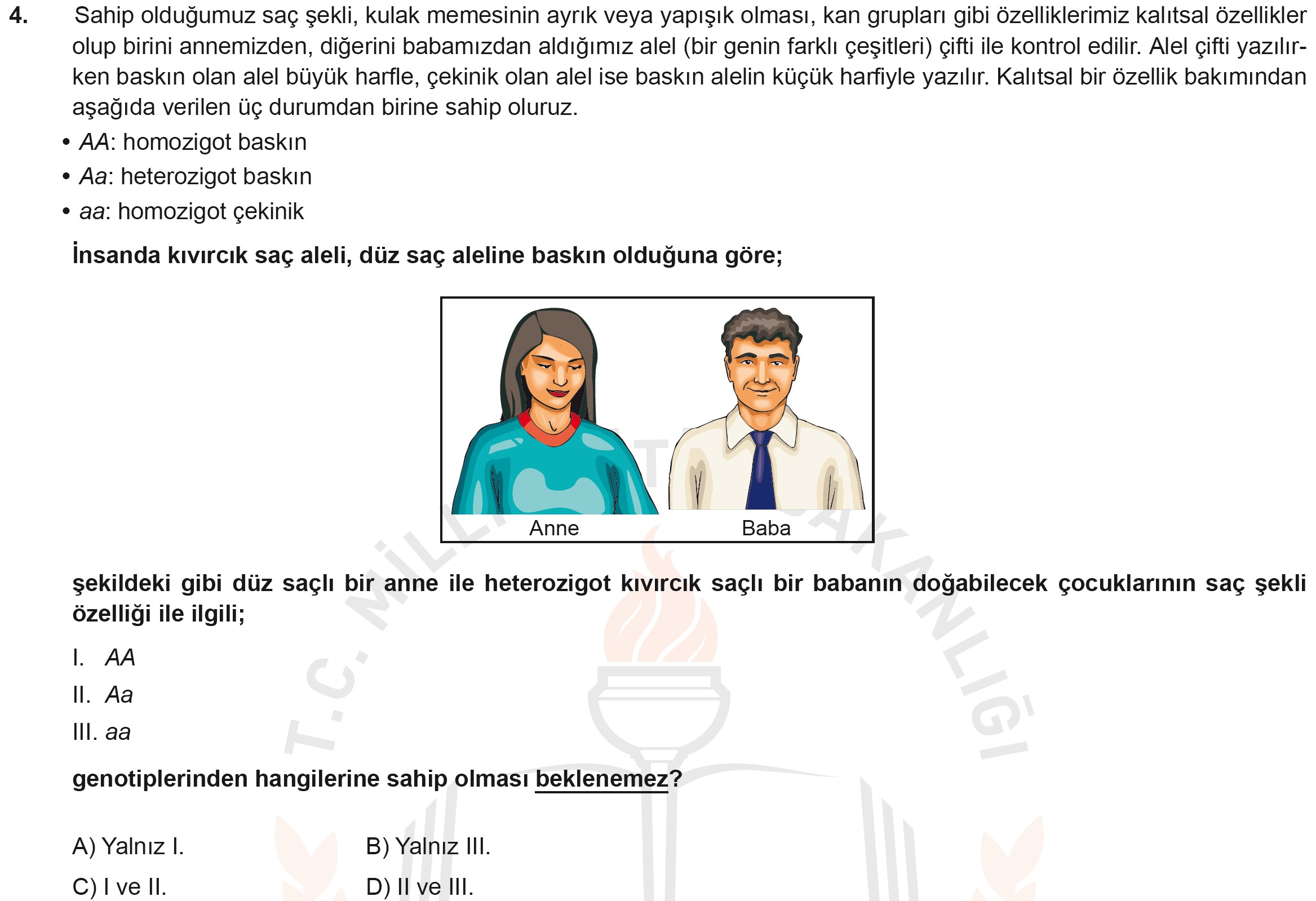 2018–2019–LGS ÖRNEK SORULAR–KASIM–5.SORU	B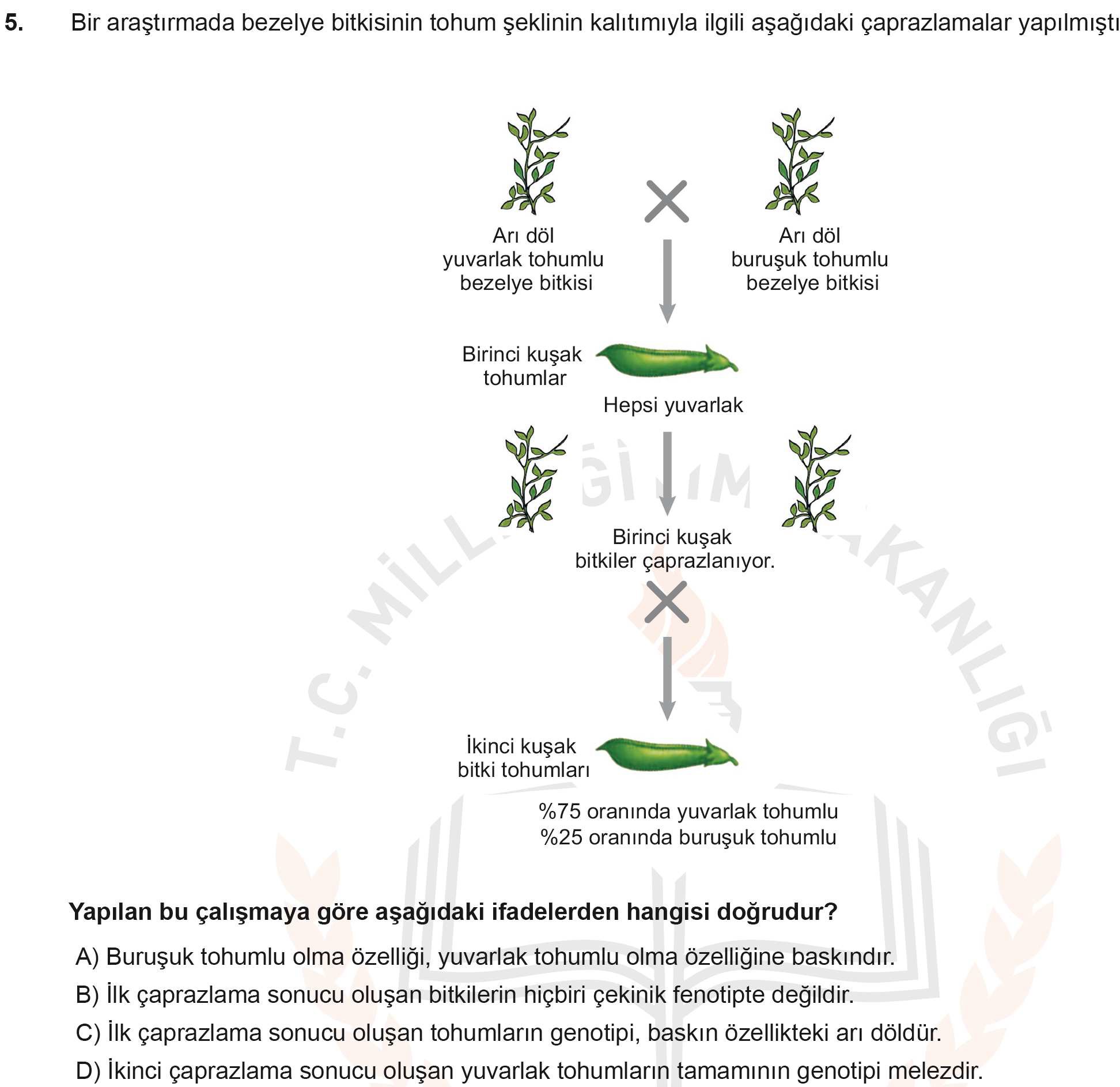 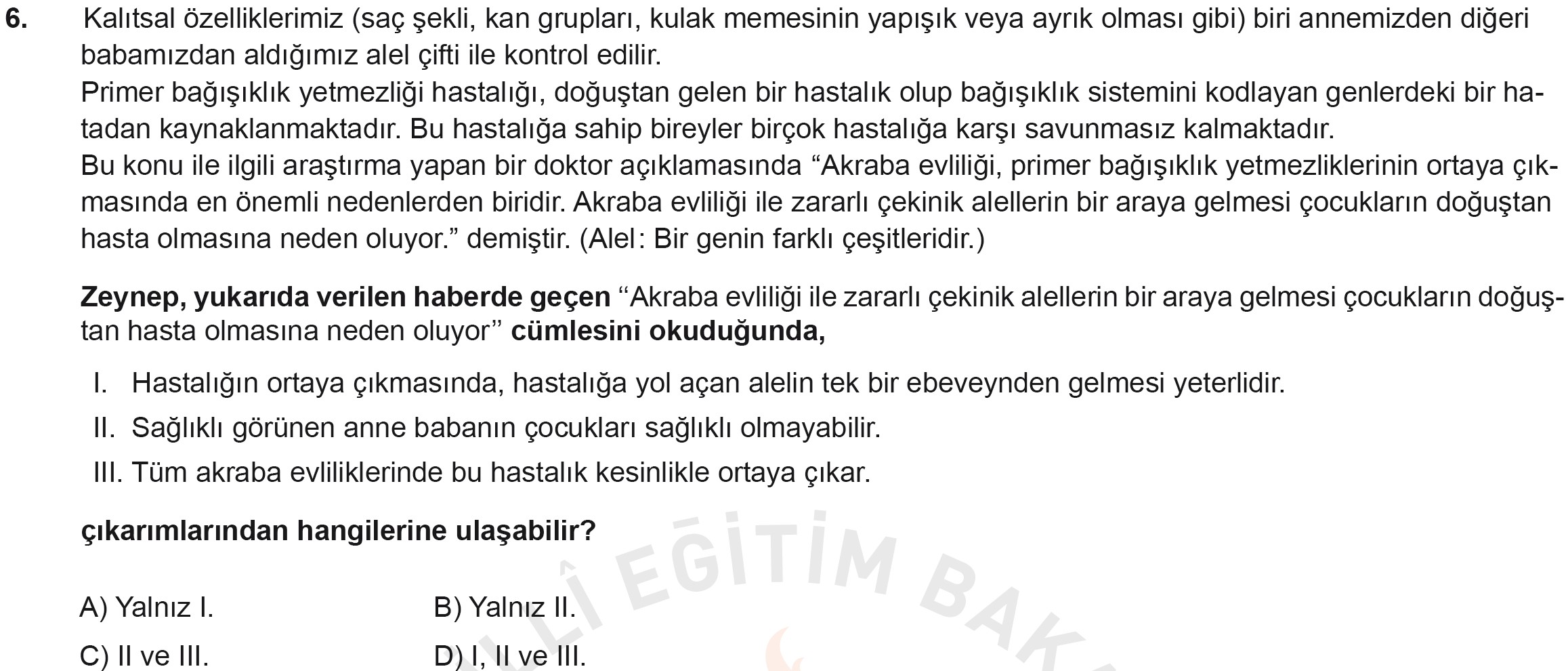 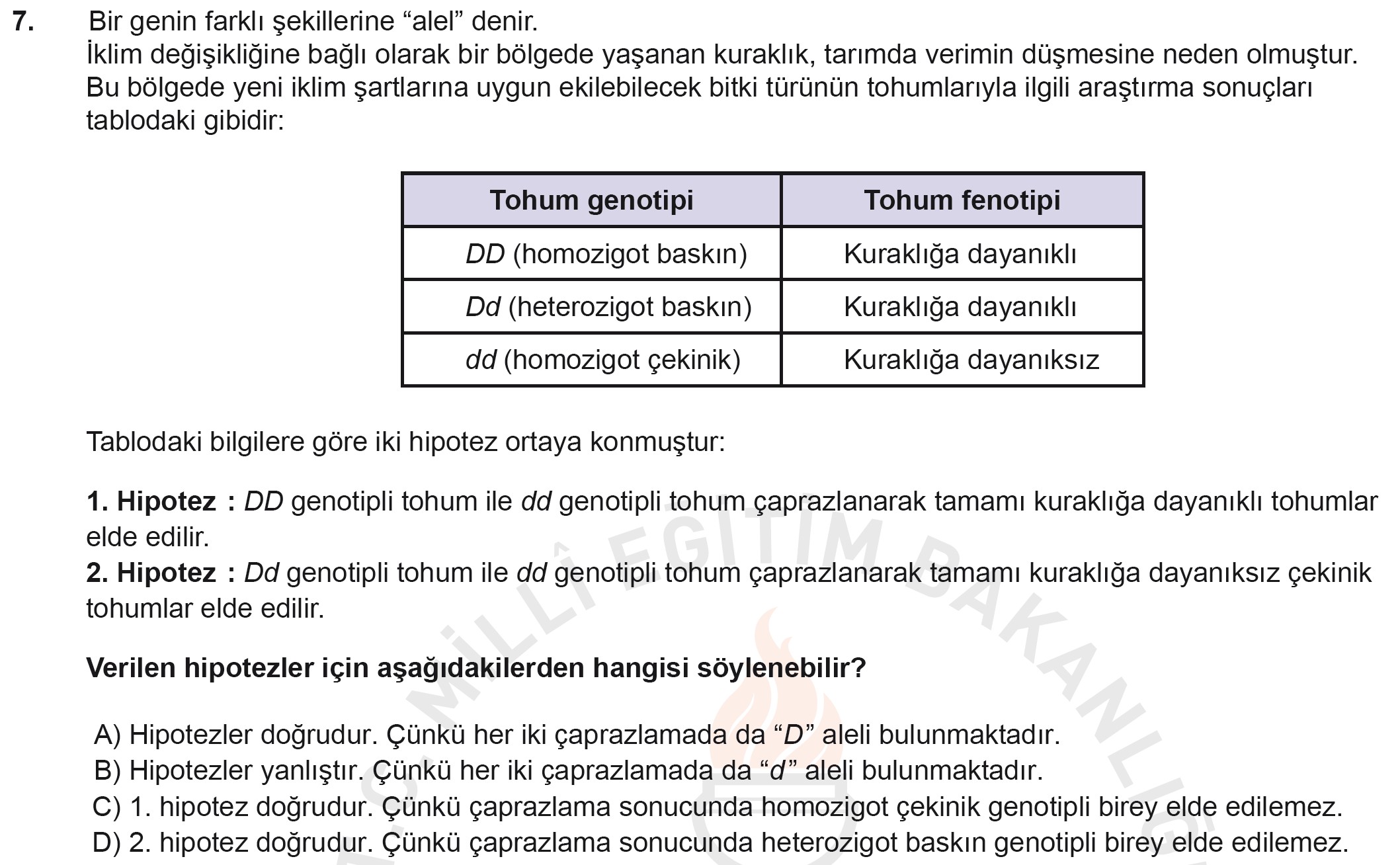 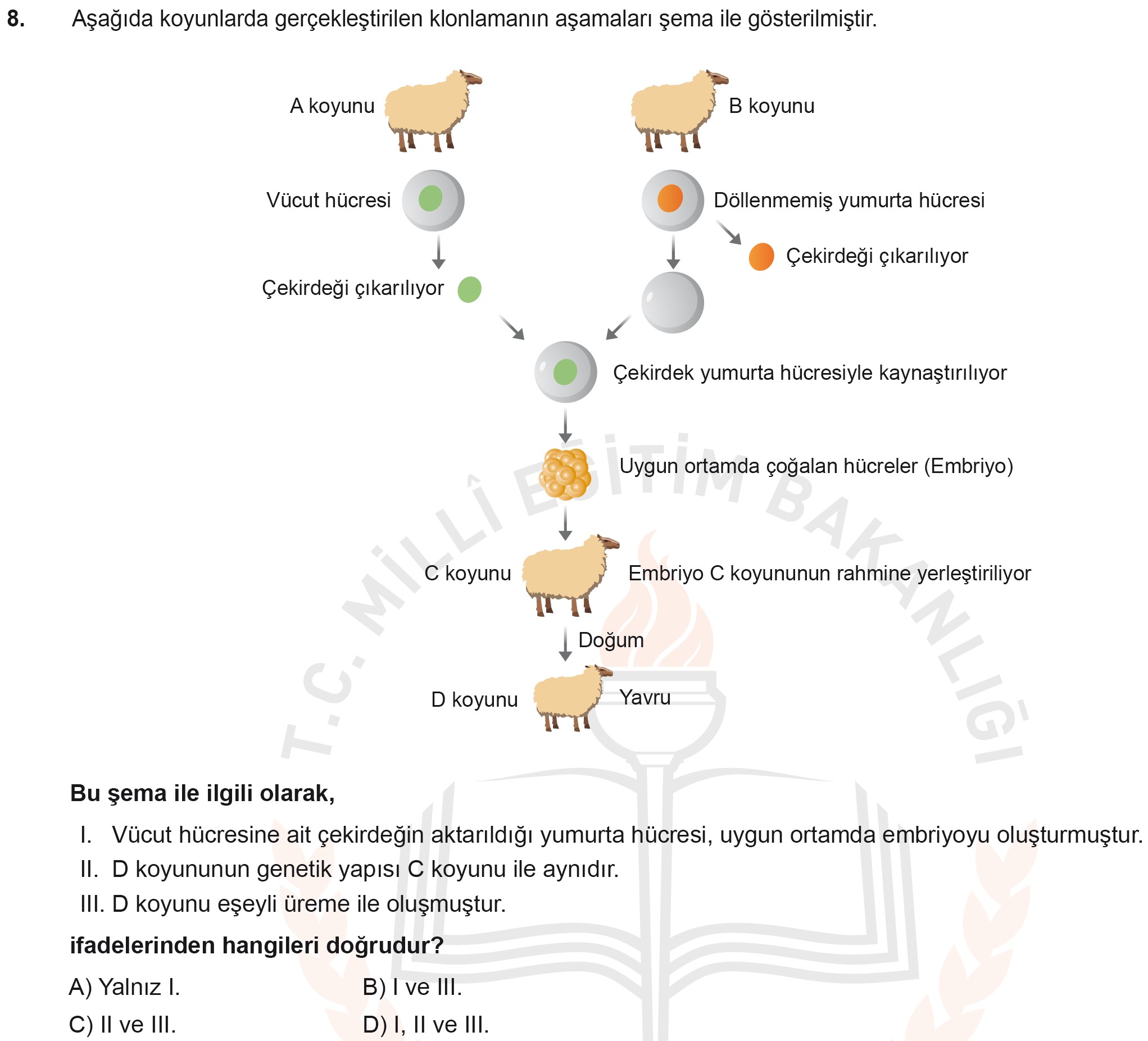 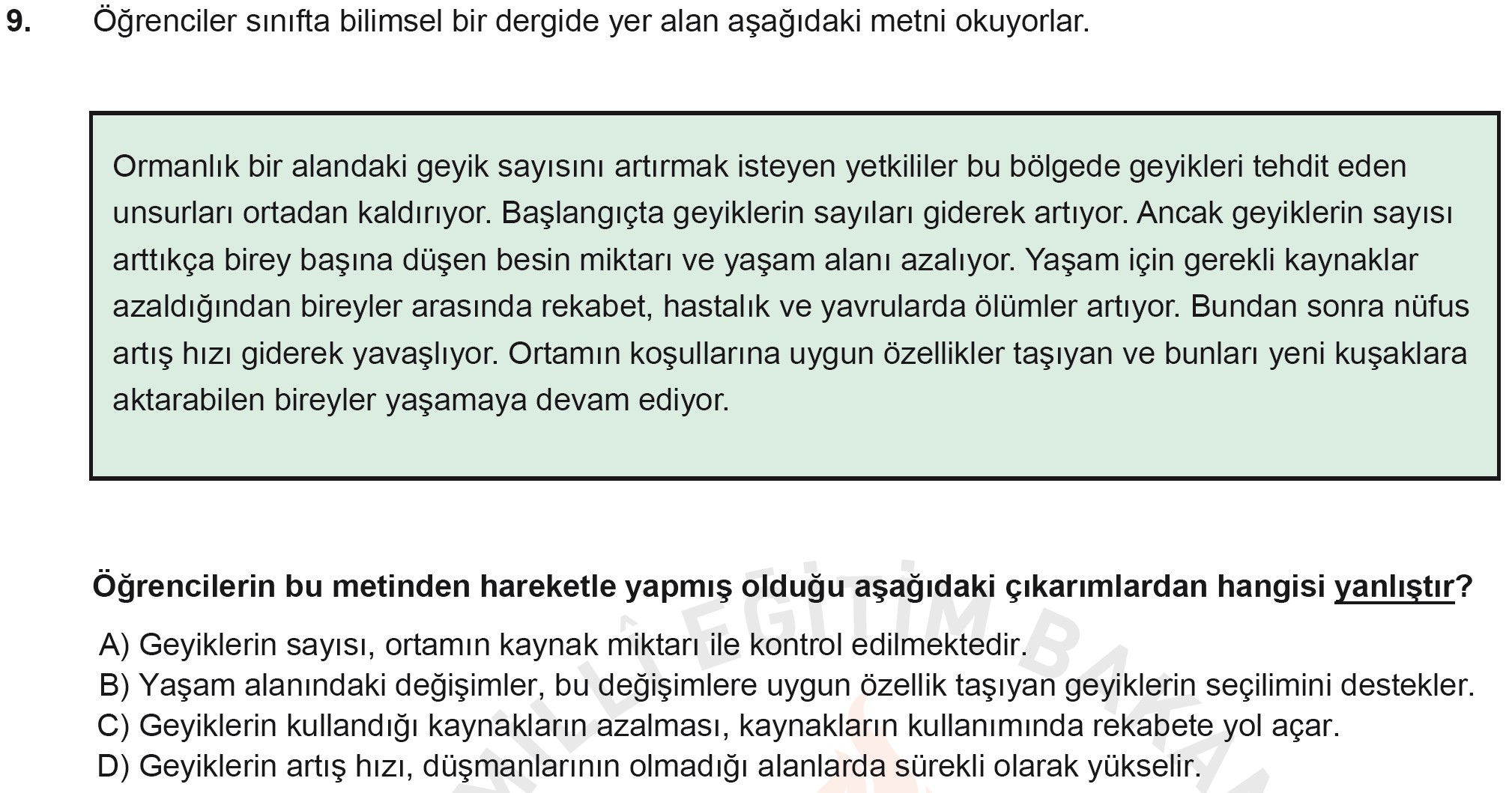 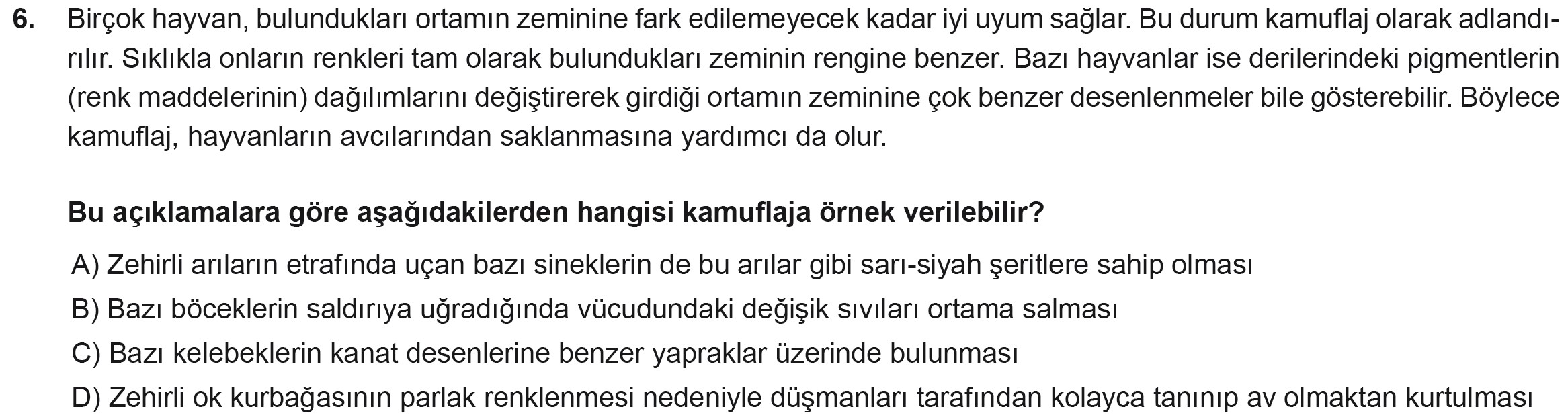 2017–2018–LGS–1.SORU	A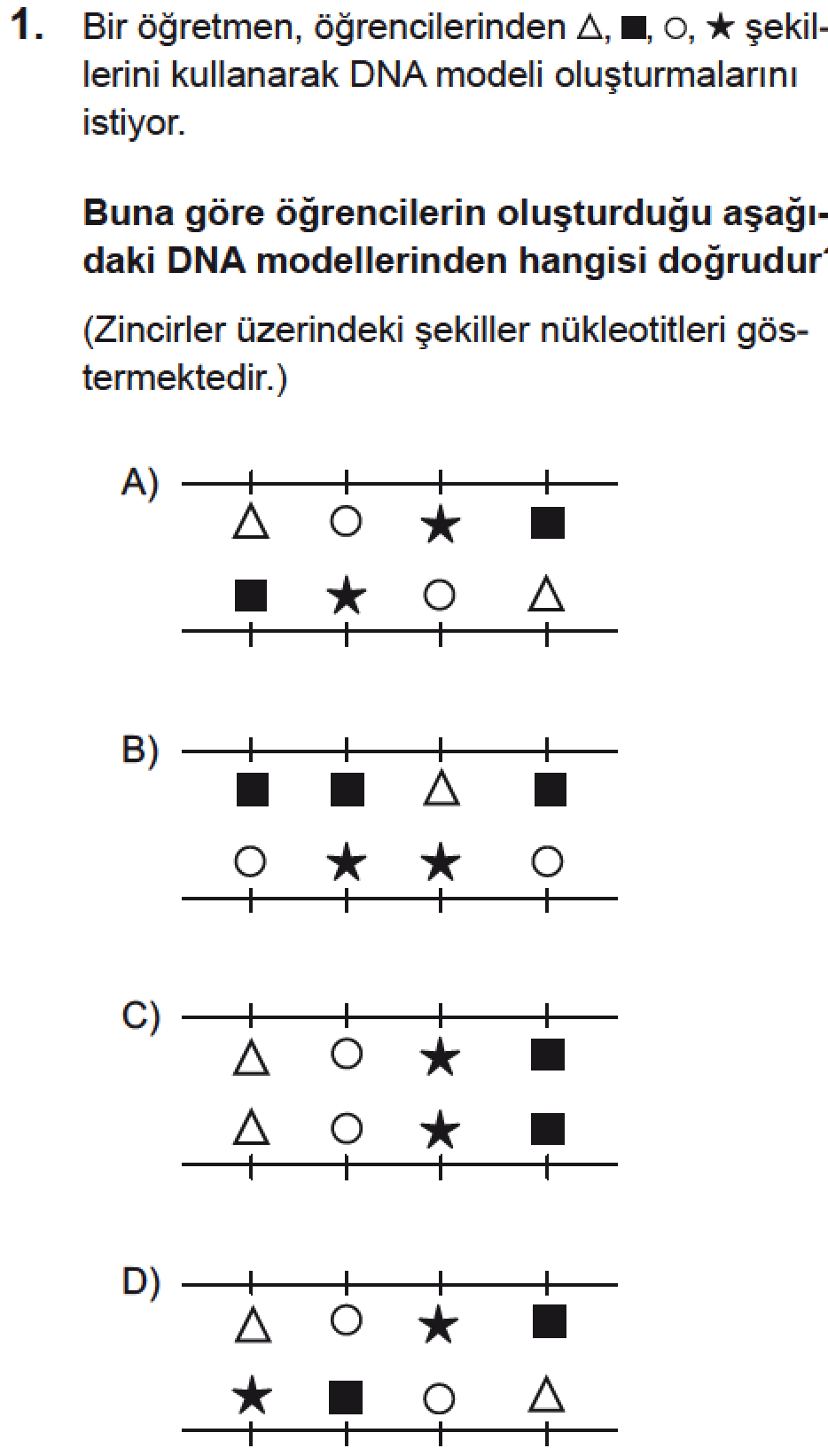 2017–2018–LGS–3.SORU	B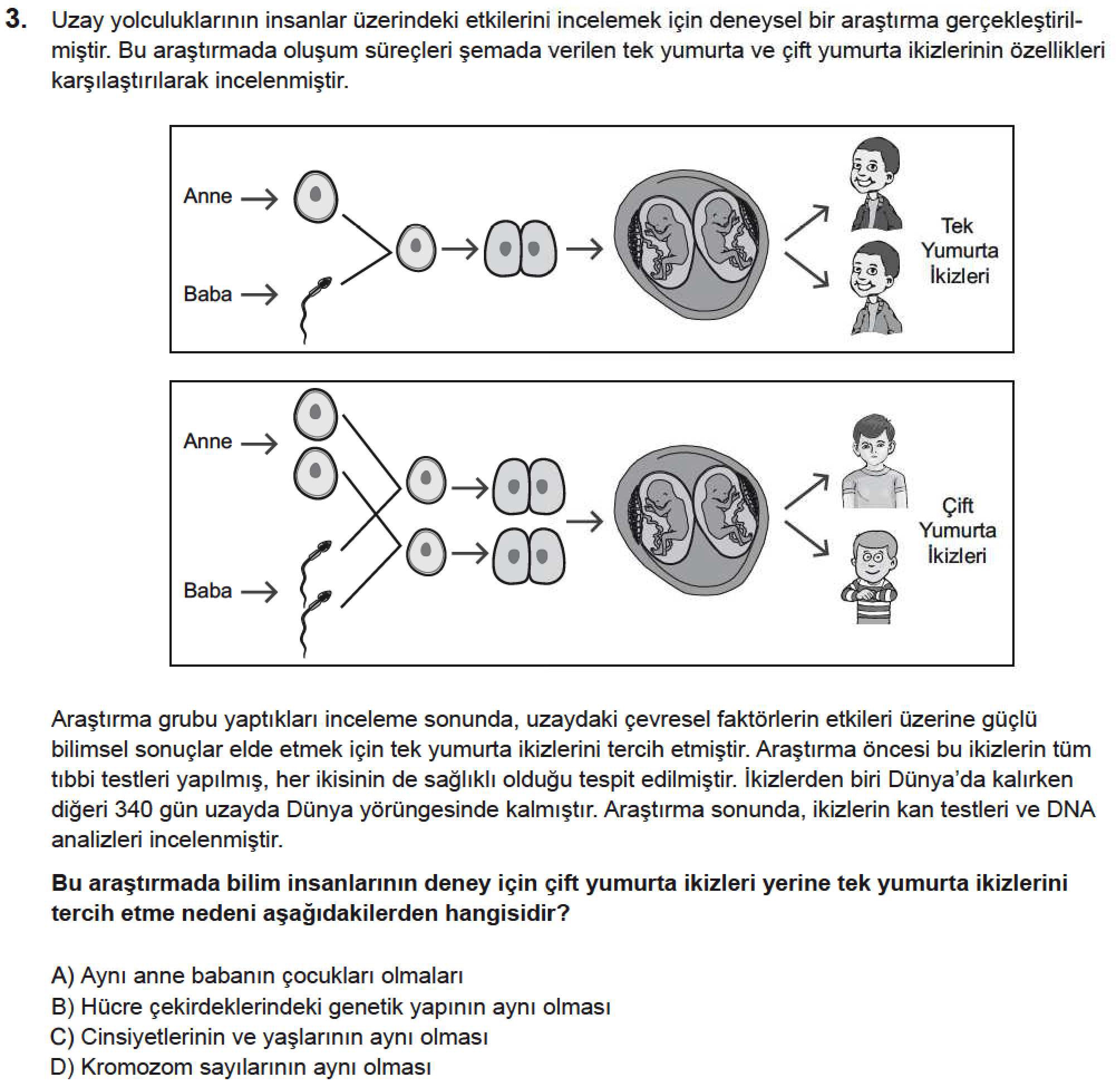 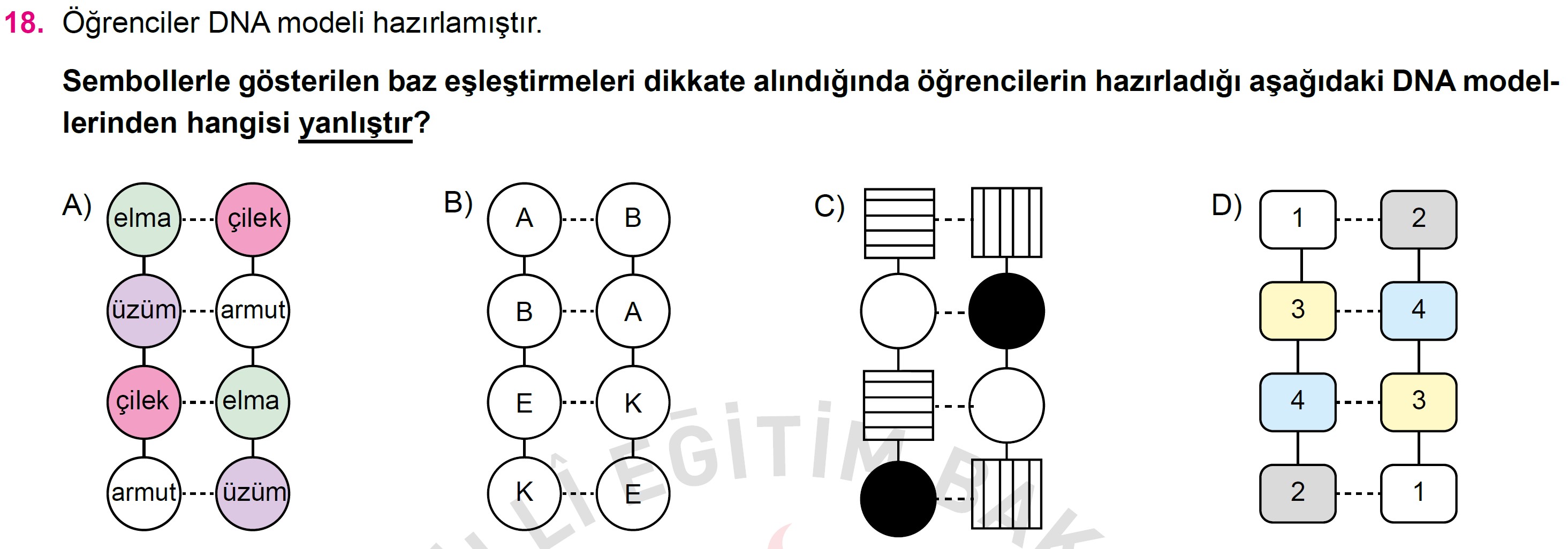 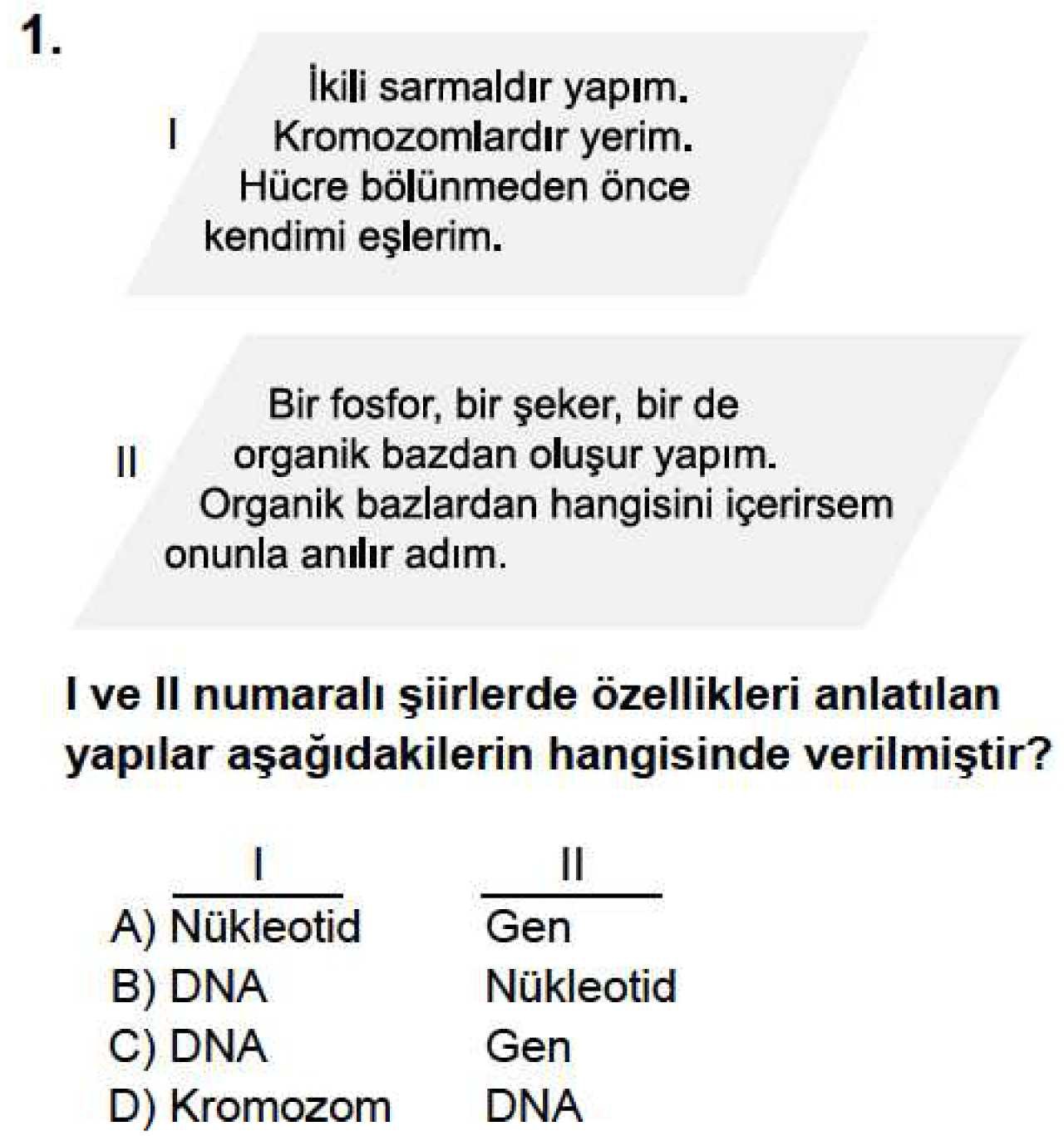 2016–2017–TEOG–1 MAZERET SINAVI–A KĐTAPÇIĞI–4.SORU	D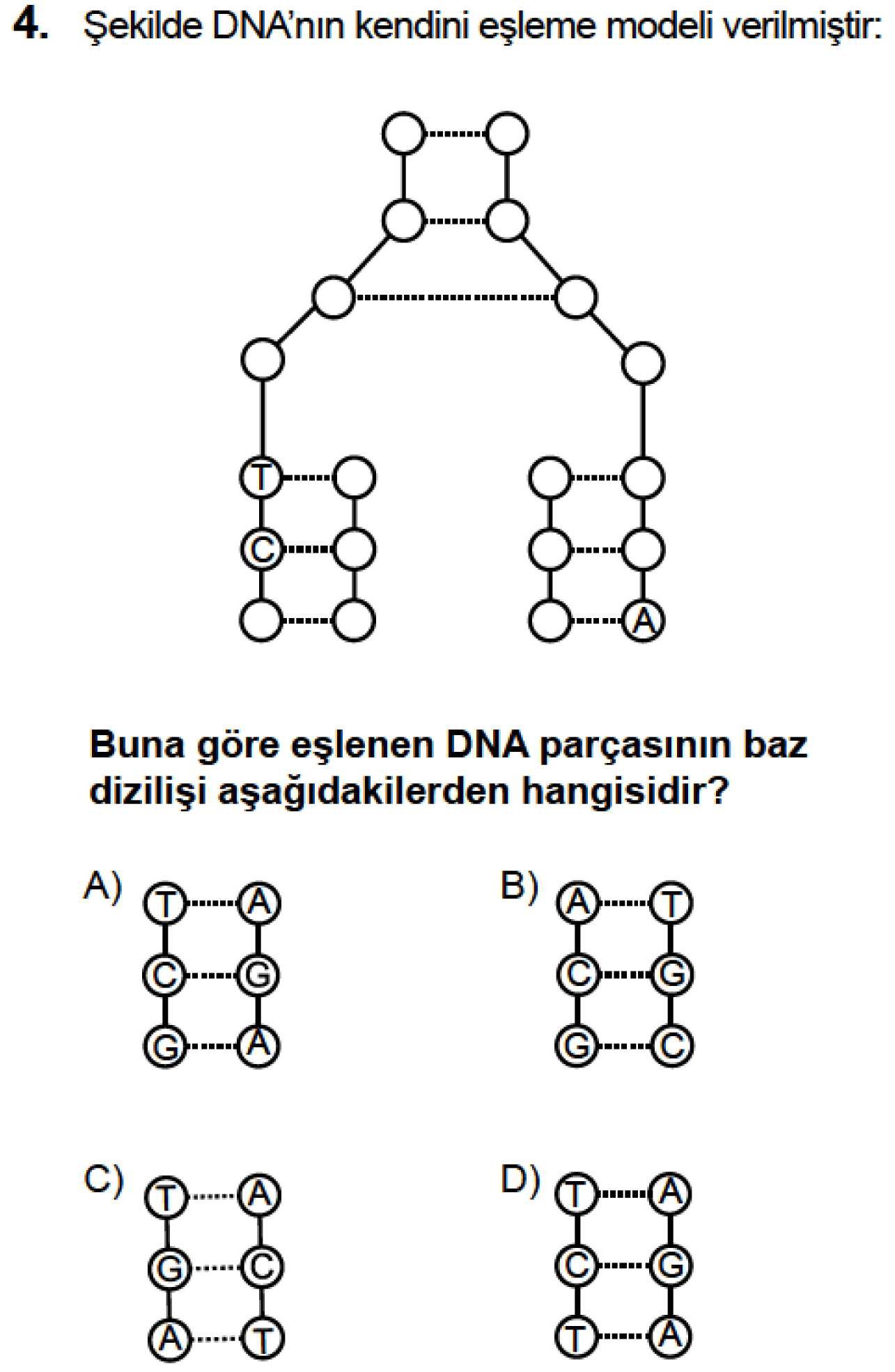 2015–2016–TEOG–2–A KĐTAPÇIĞI–1.SORU	D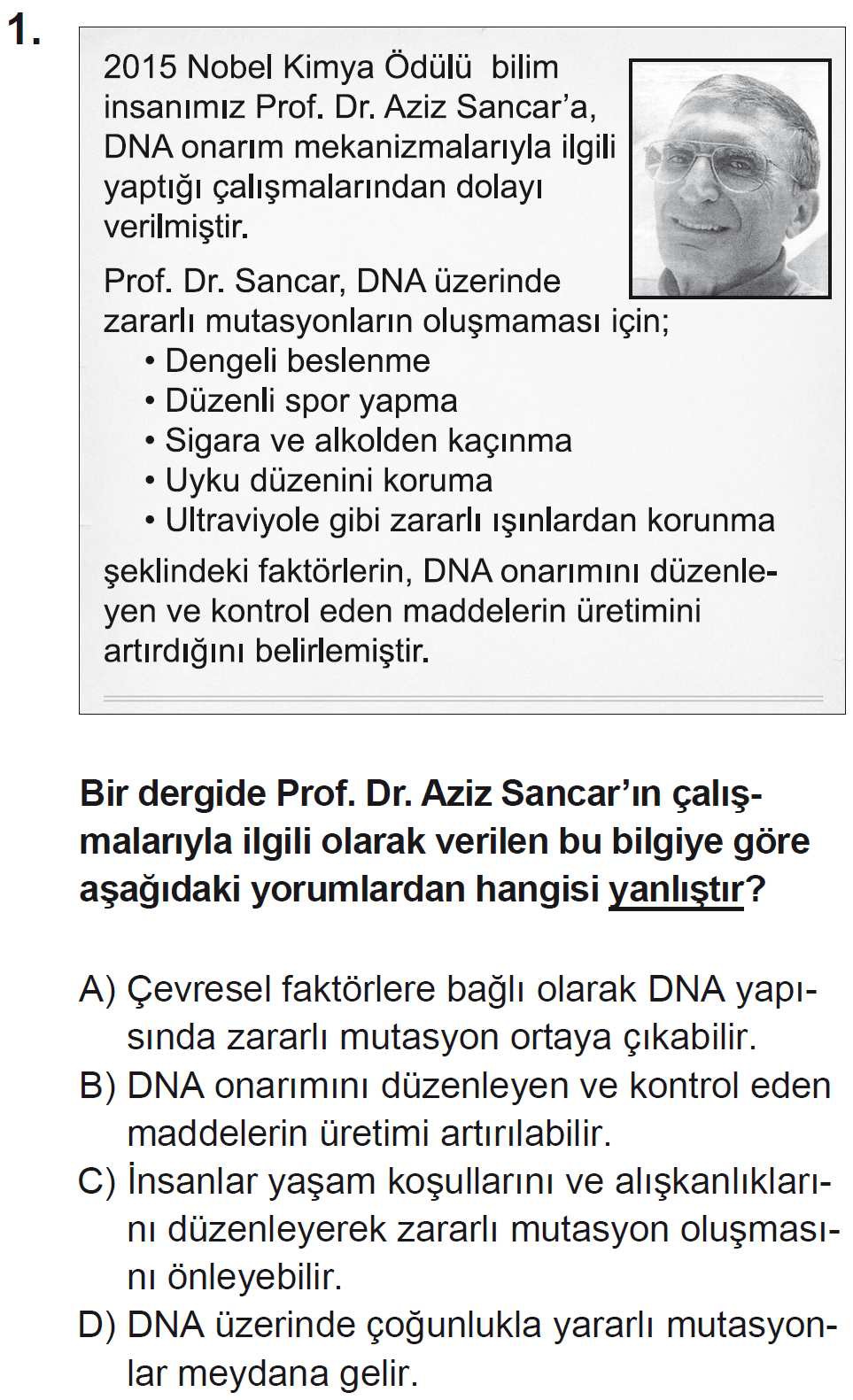 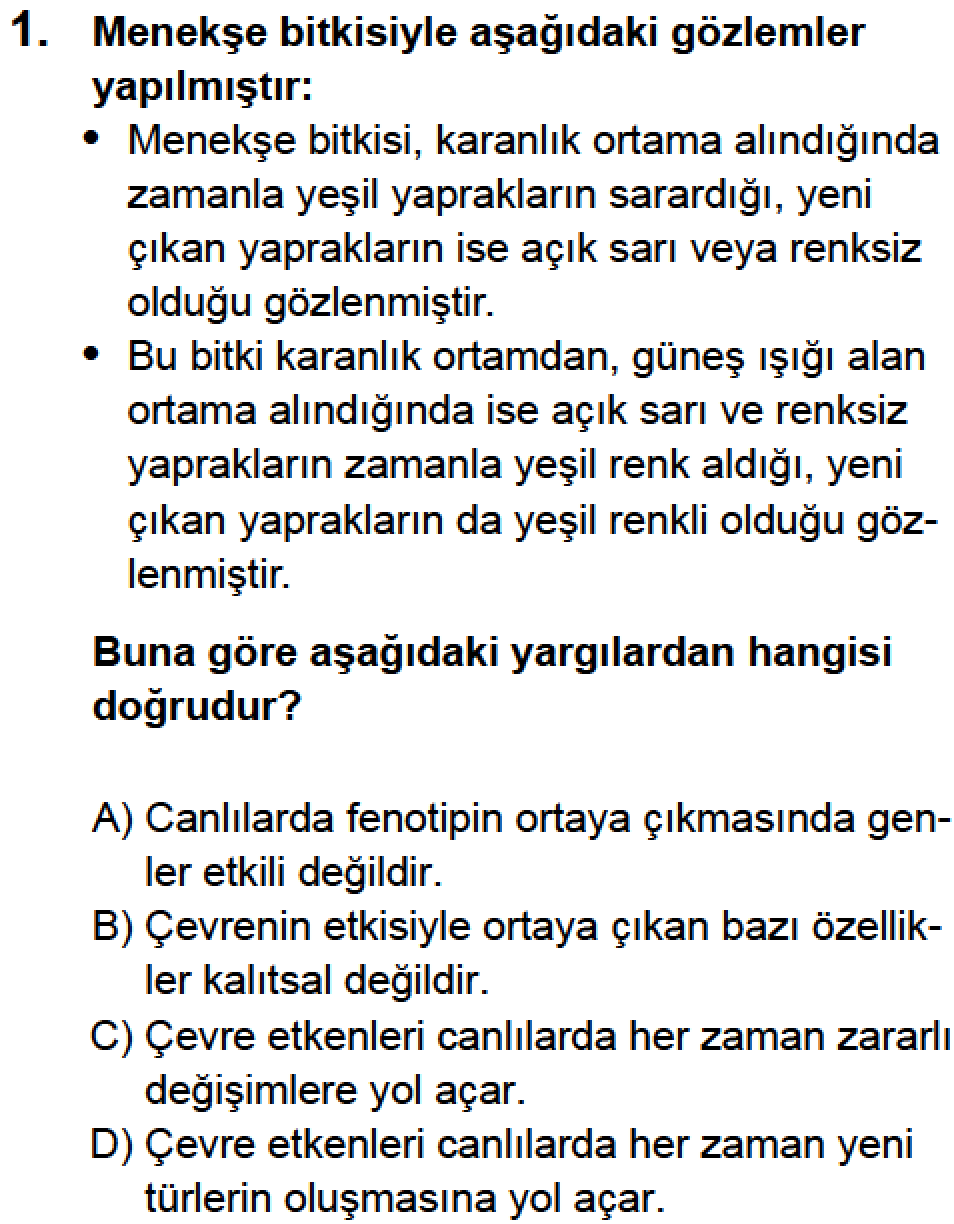 2015–2016–TEOG–1–MAZERET SINAVI–A KĐTAPÇIĞI–8.SORU	C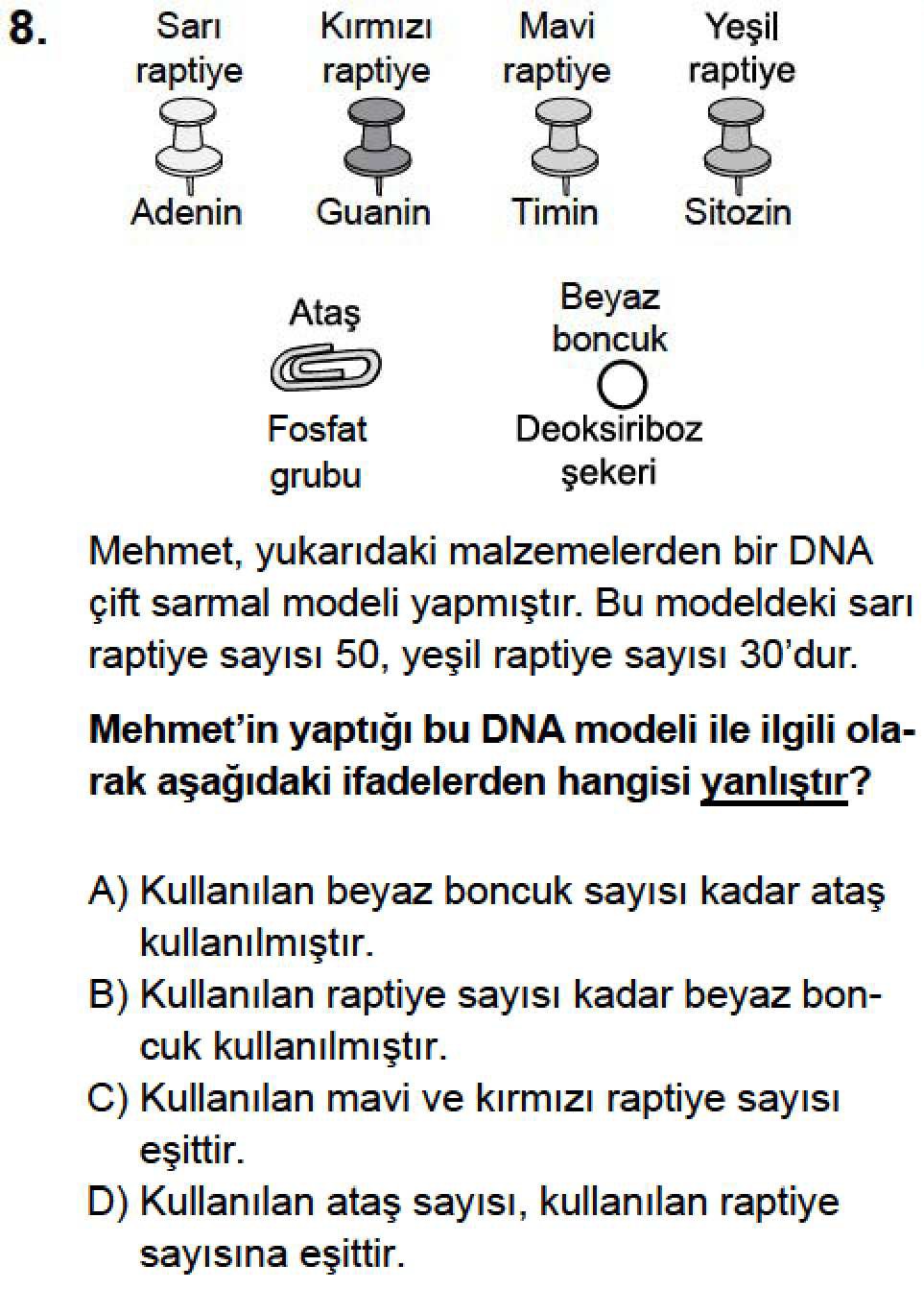 2015–2016–TEOG–1–A KĐTAPÇIĞI–6.SORU	B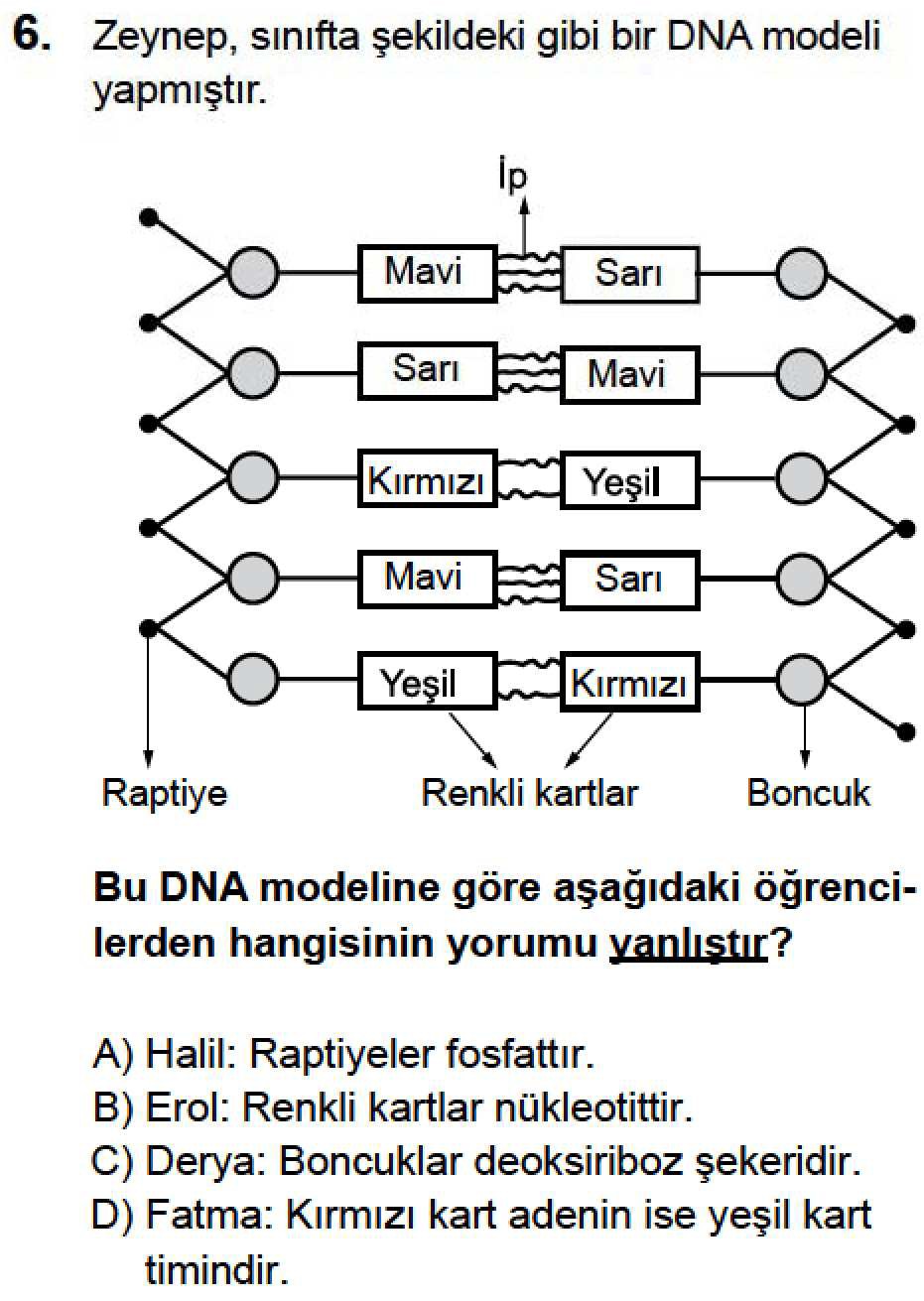 2015–2016–TEOG–1–A KĐTAPÇIĞI–7.SORU	C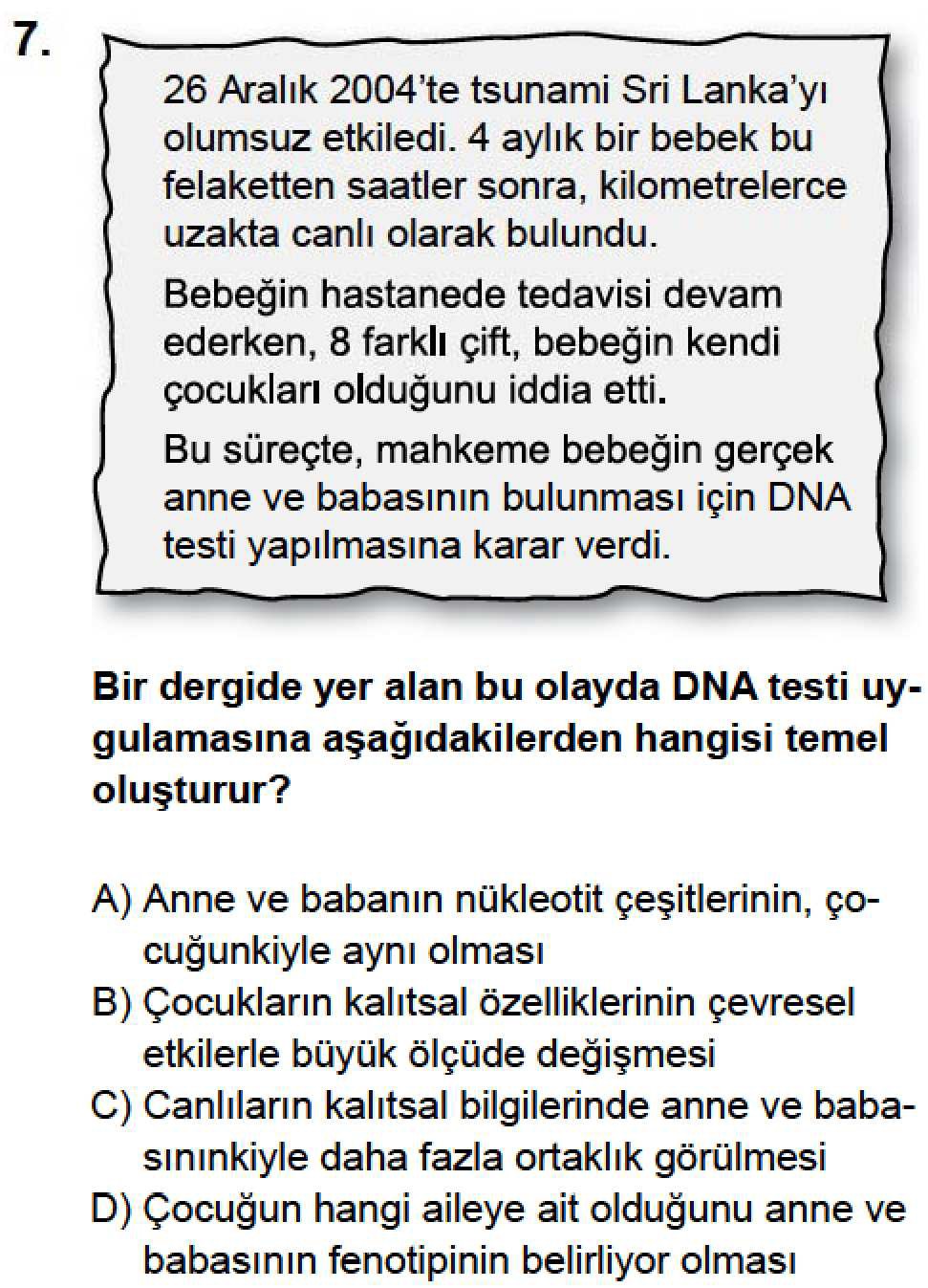 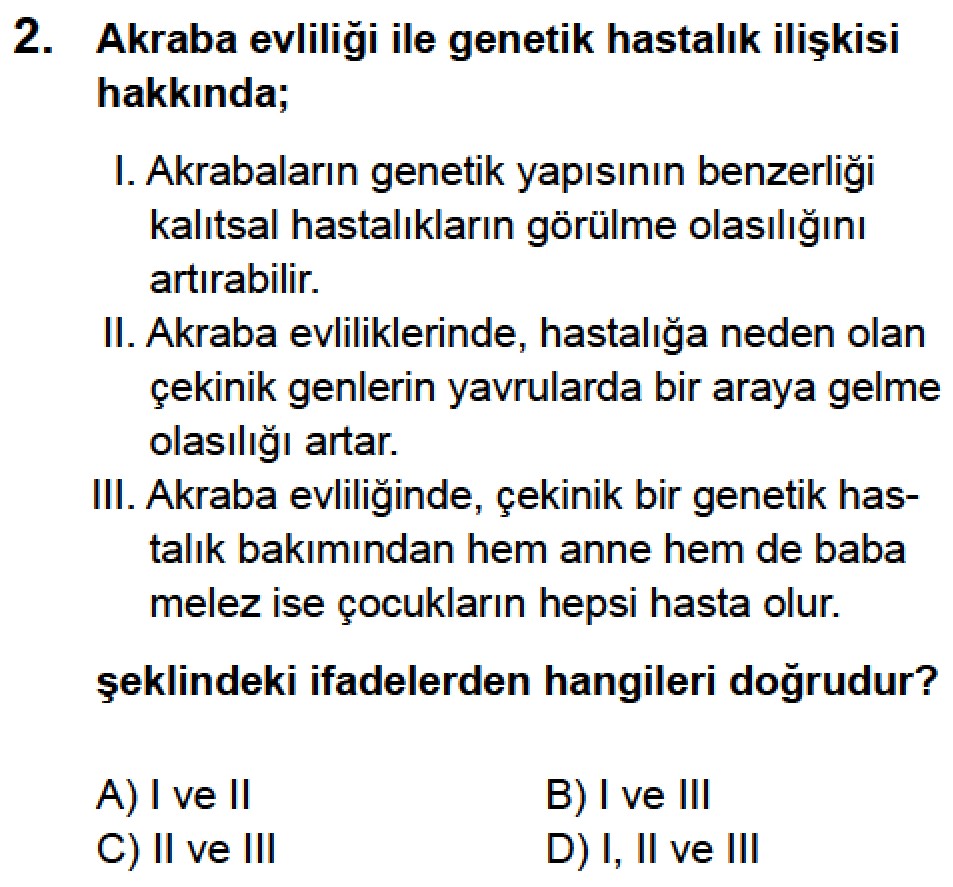 2015–2016–TEOG–1–MAZERET SINAVI–A KĐTAPÇIĞI–3.SORU	D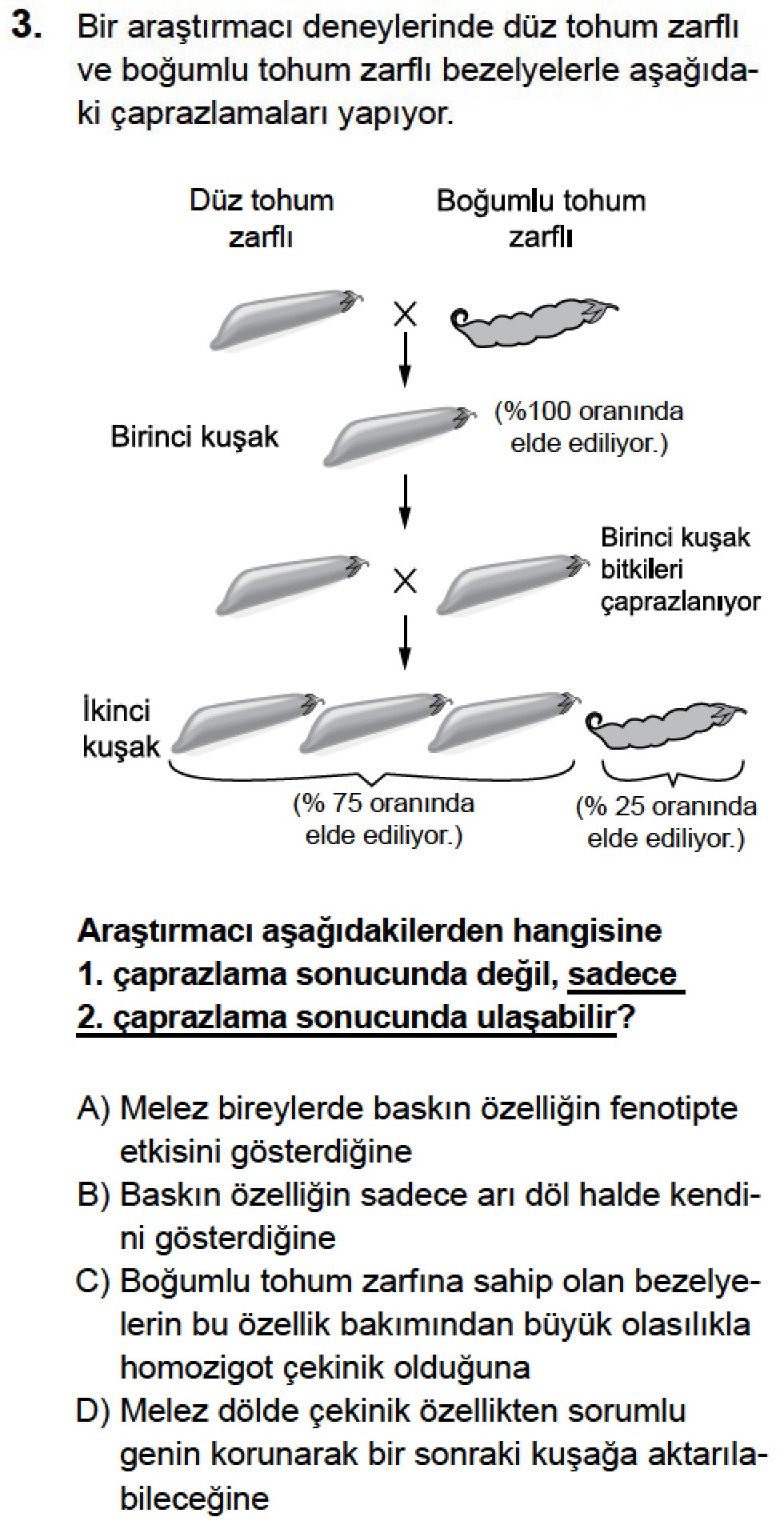 2015–2016–TEOG–1–MAZERET SINAVI–A KĐTAPÇIĞI–4.SORU	D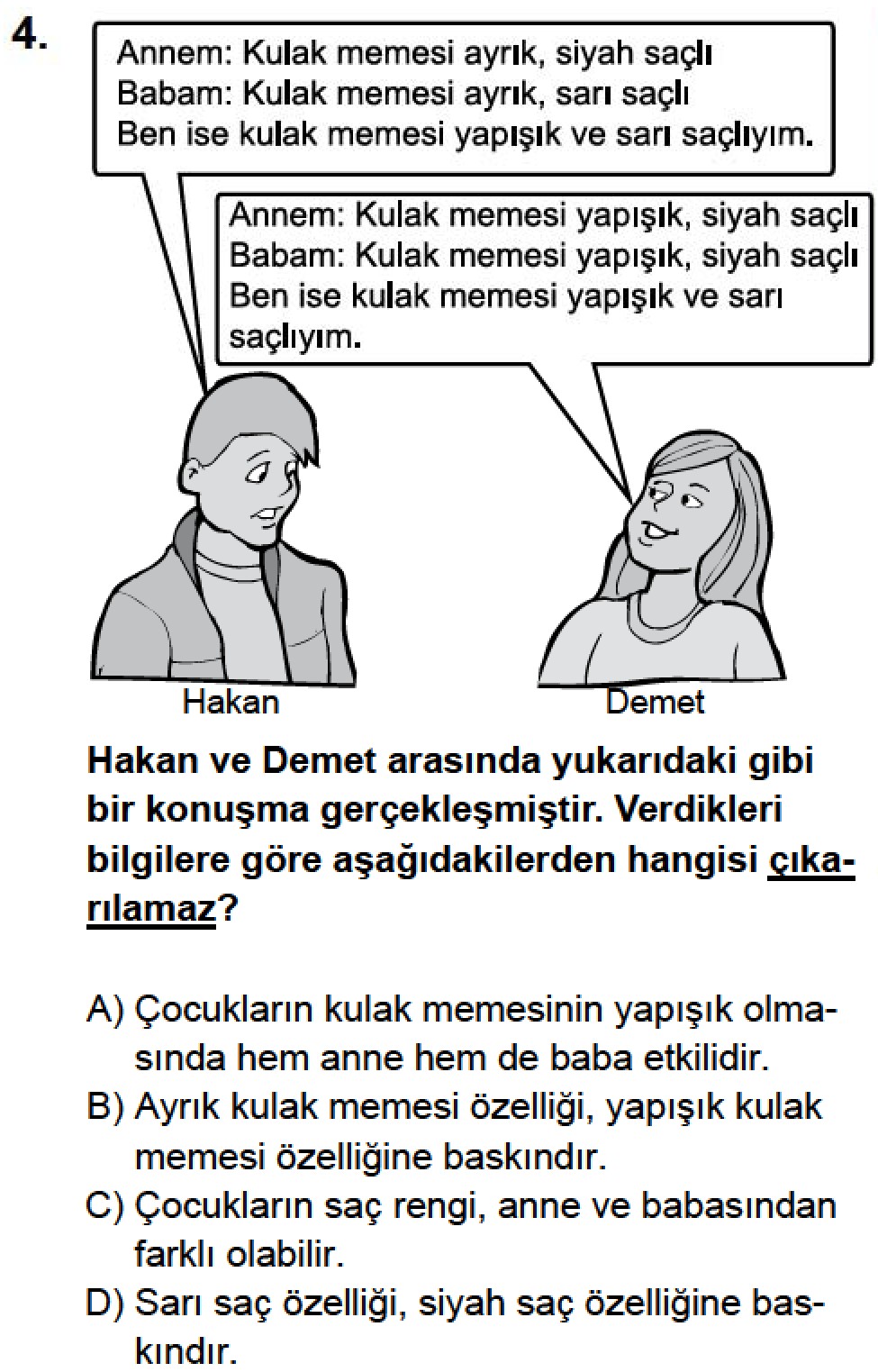 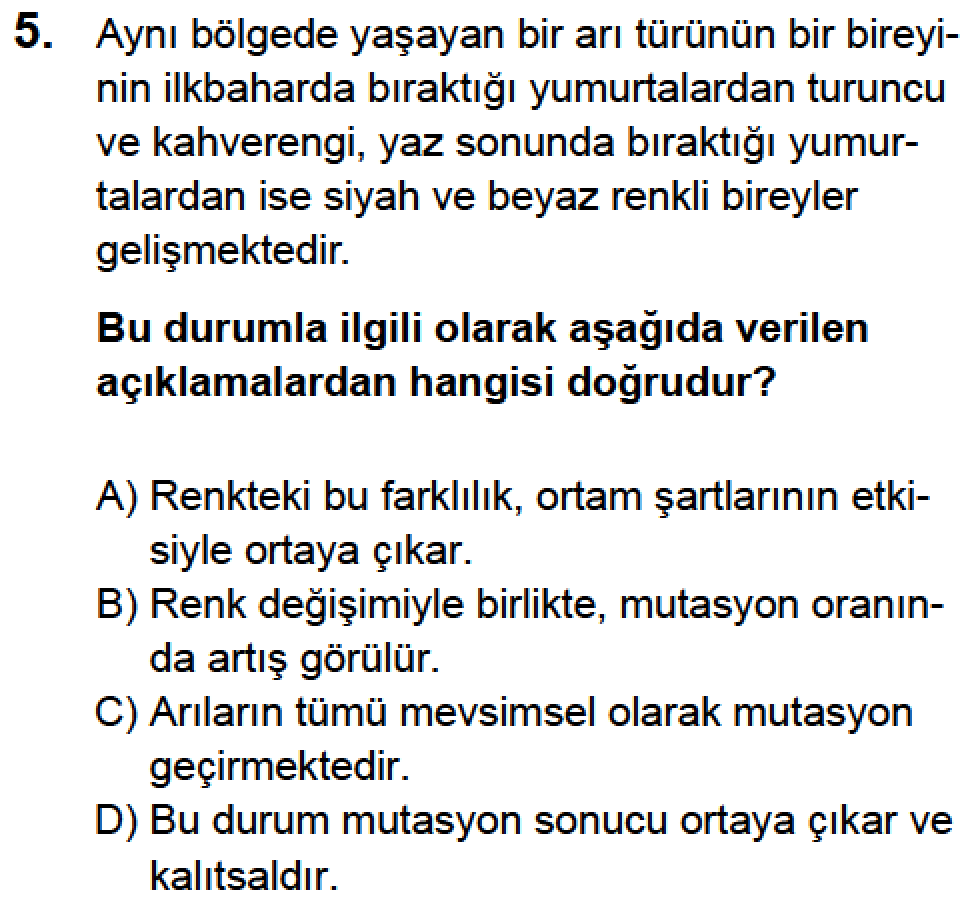 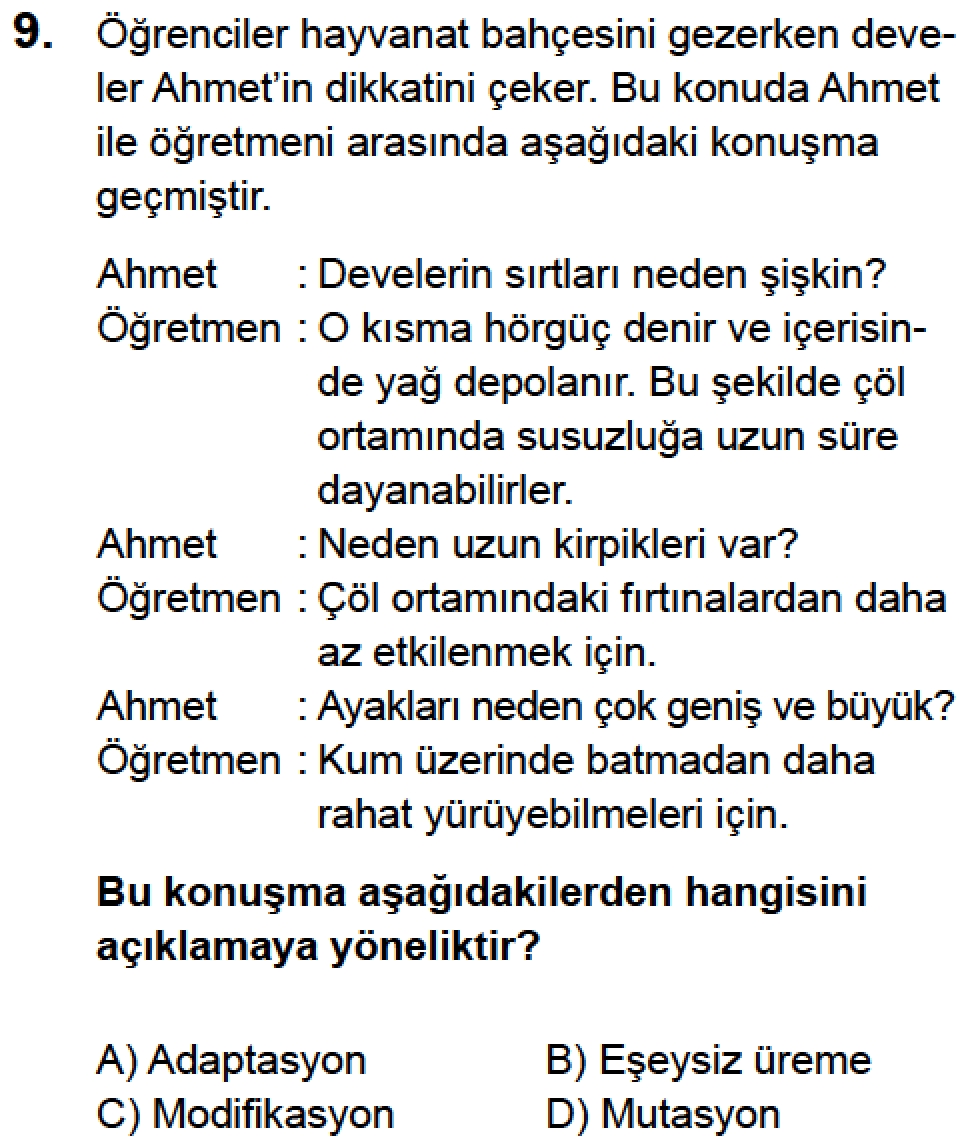 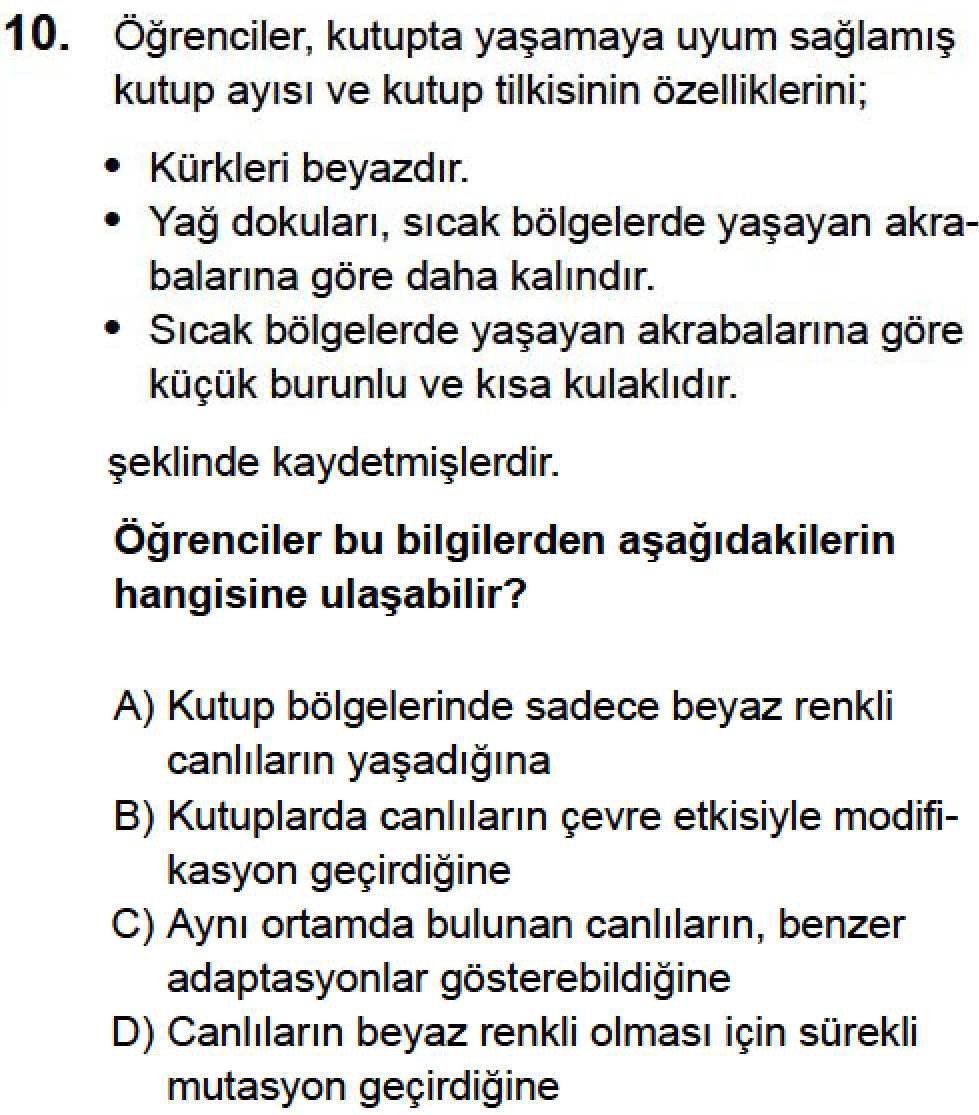 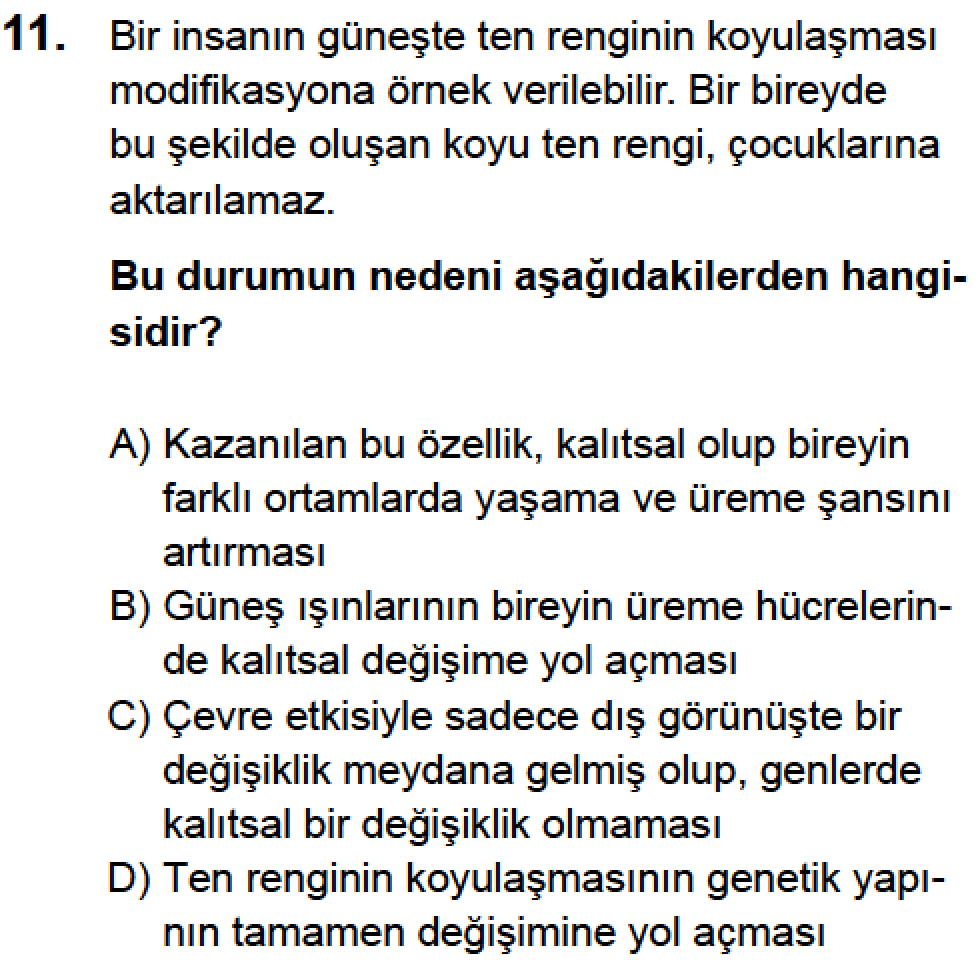 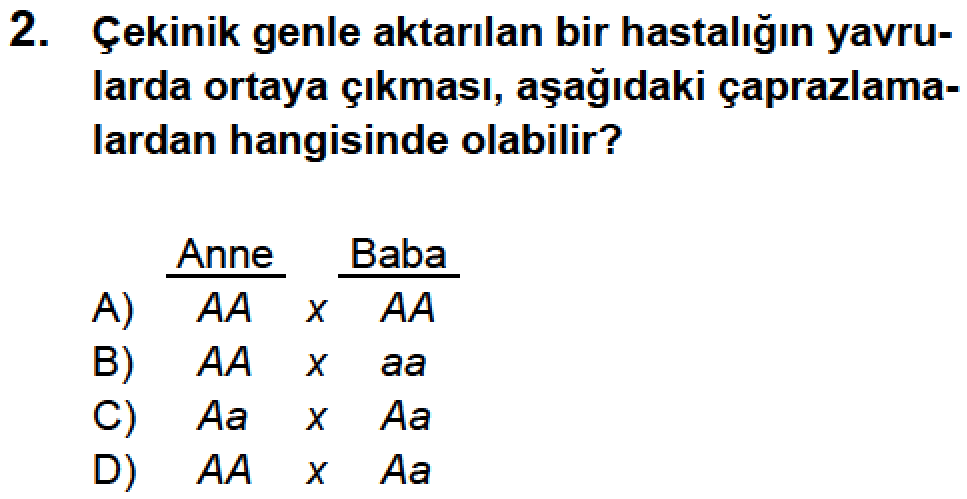 2015–2016–TEOG–1–A KĐTAPÇIĞI–3.SORU	D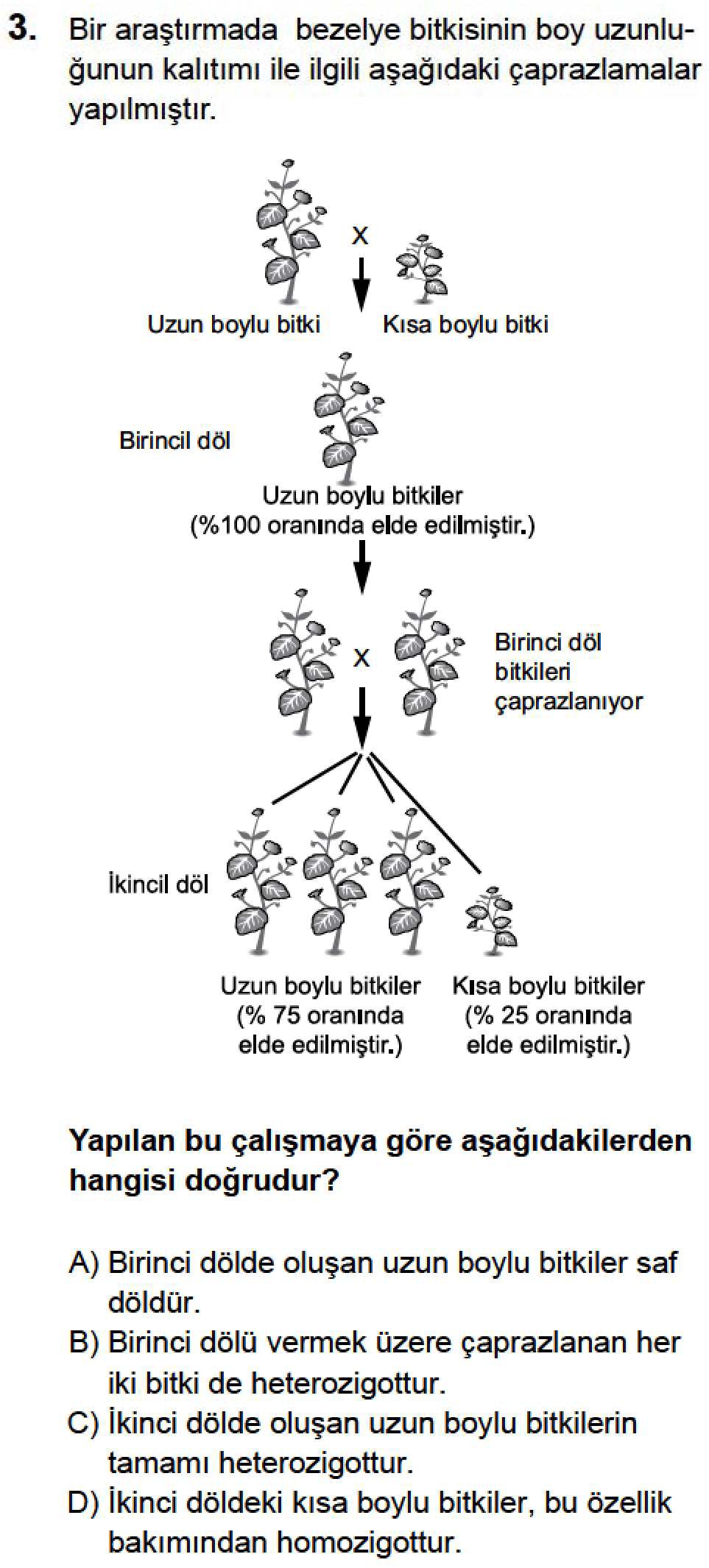 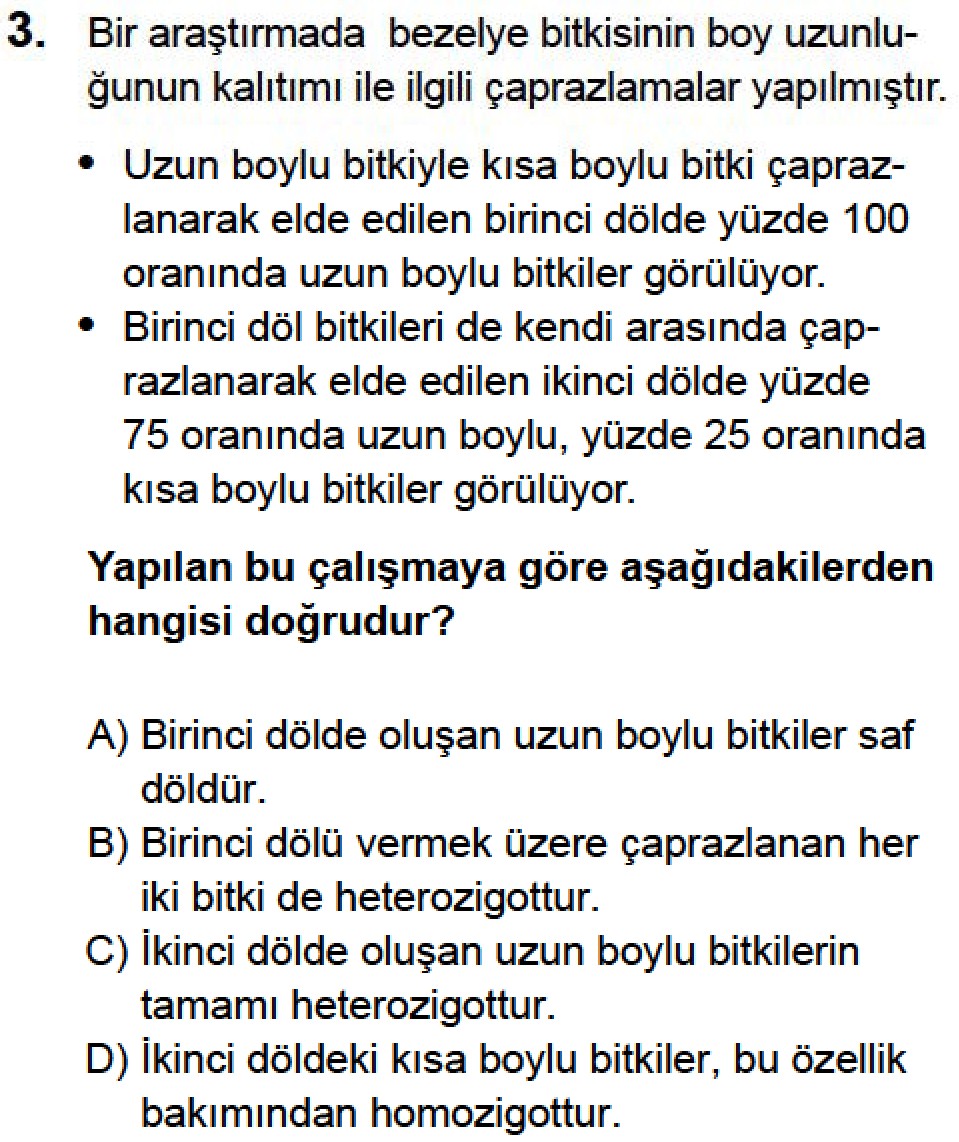 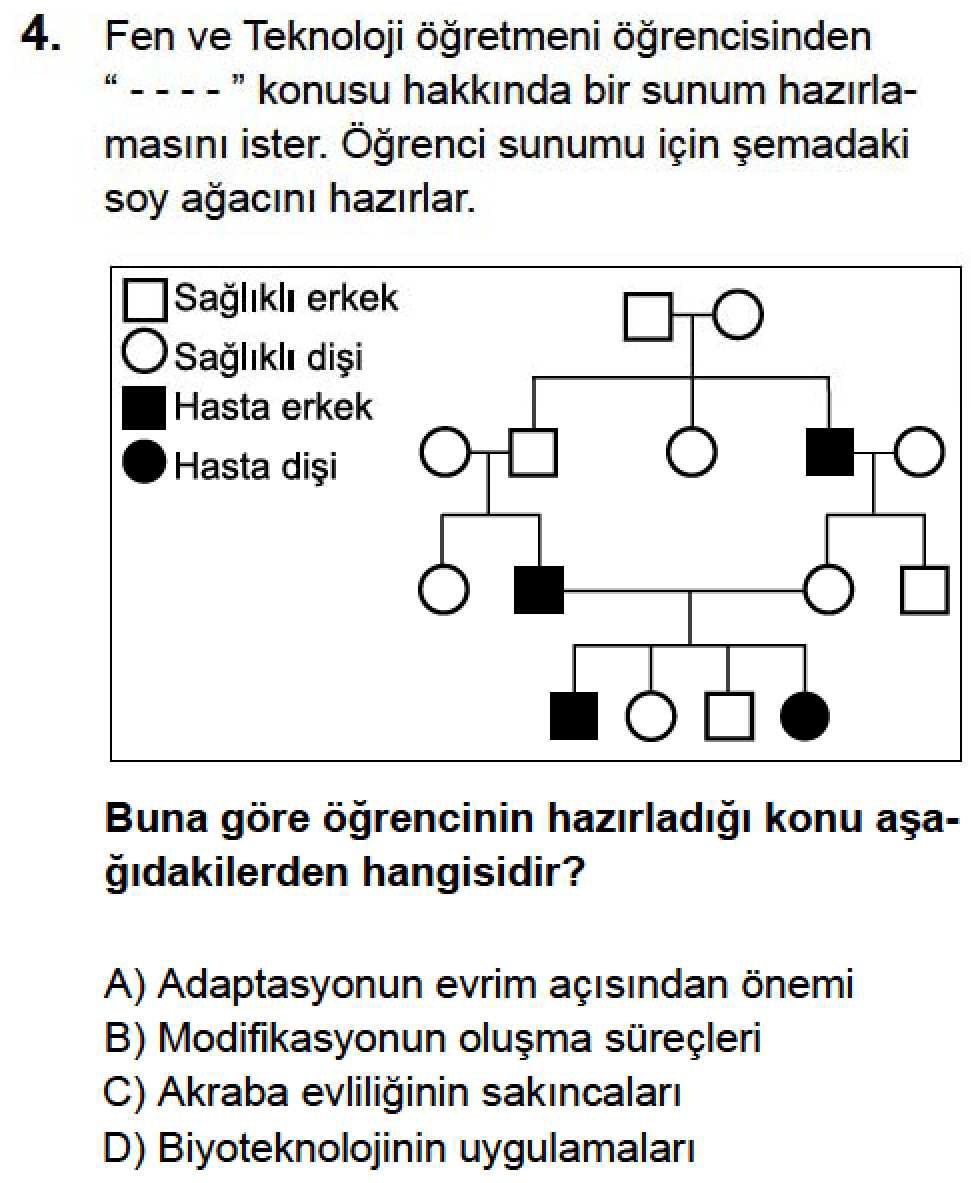 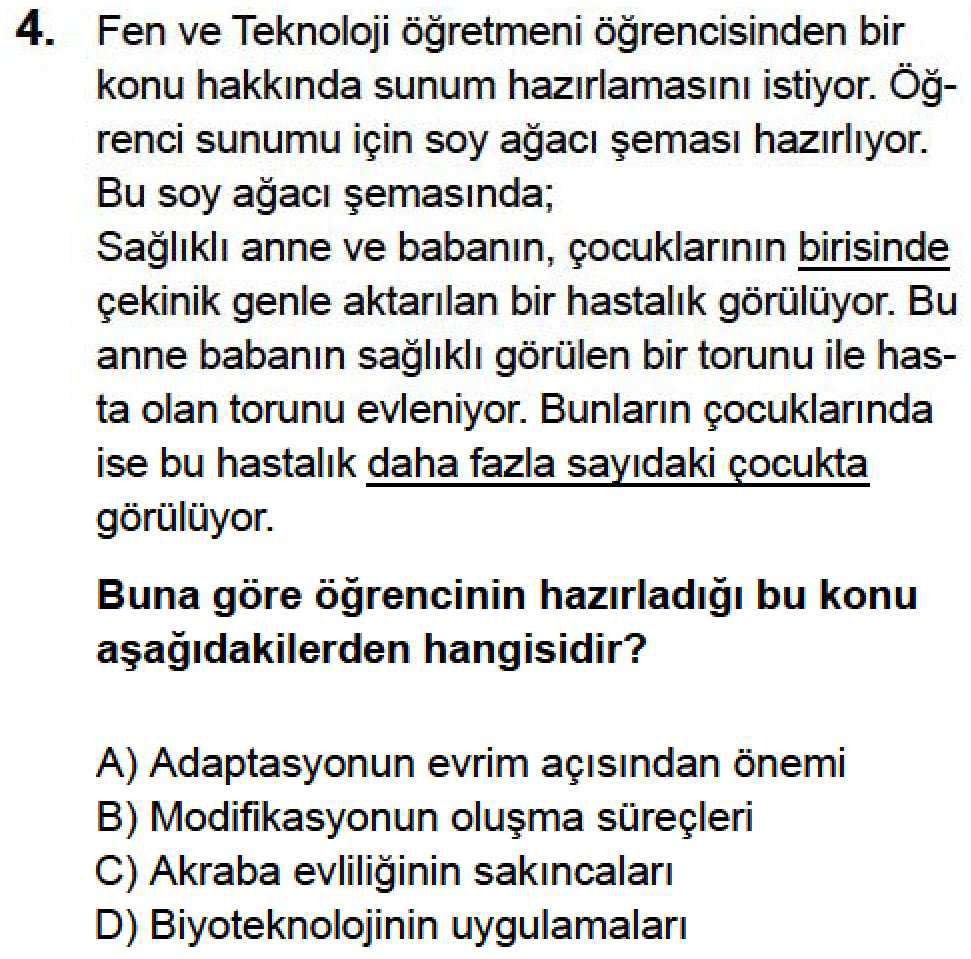 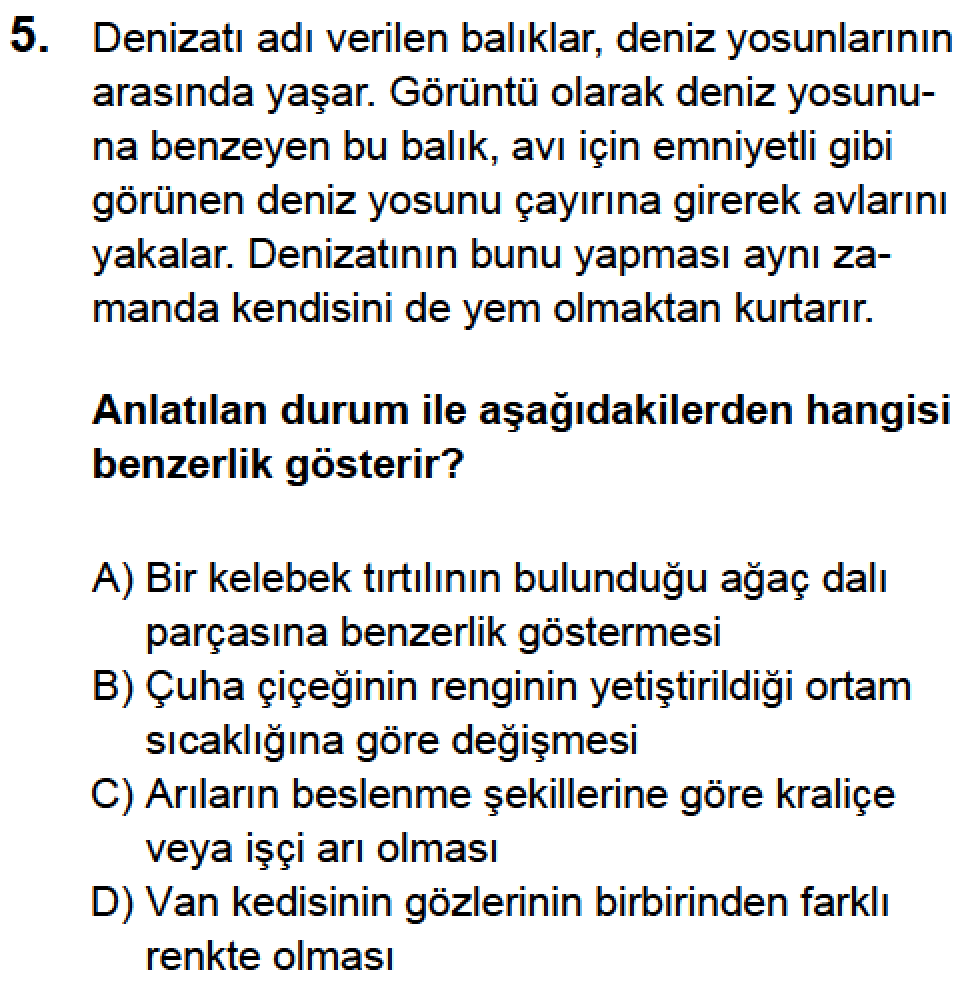 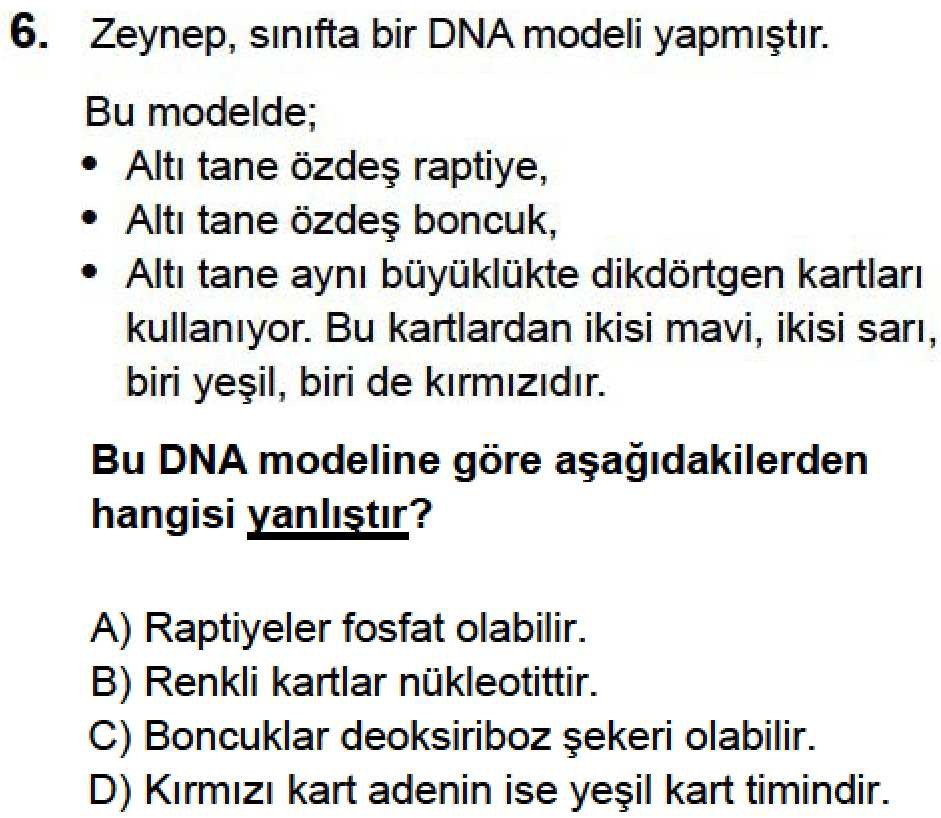 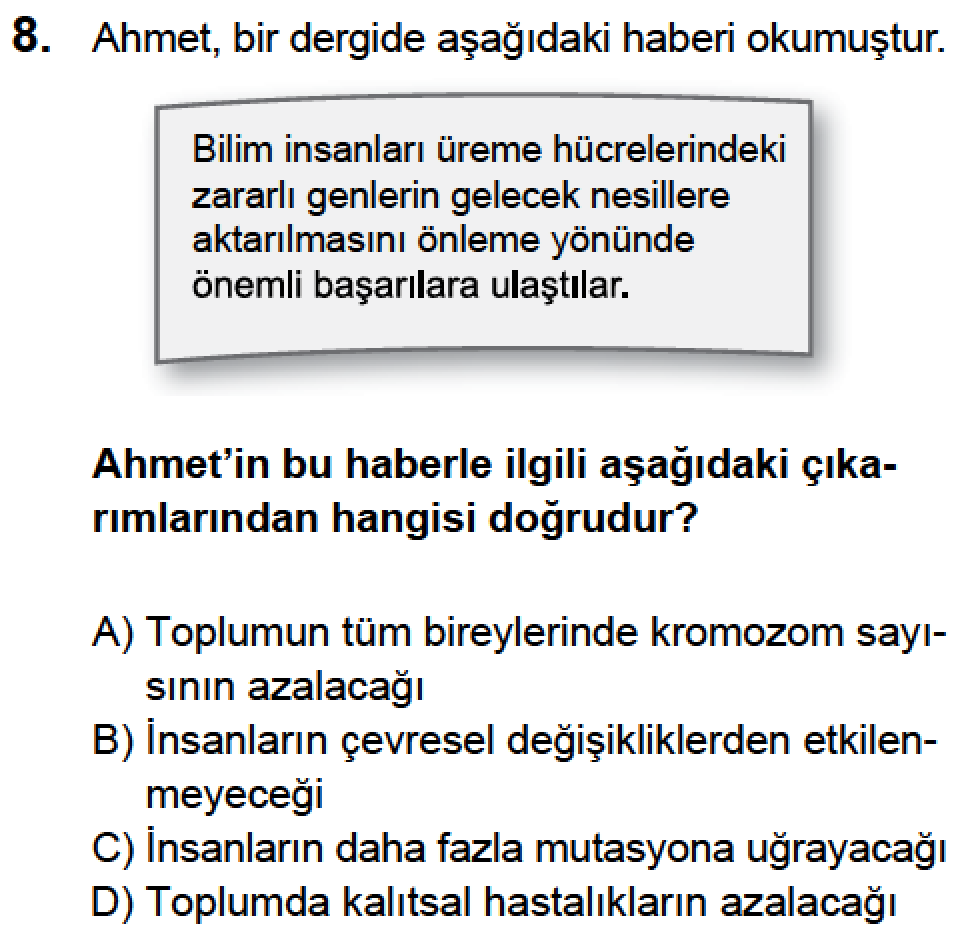 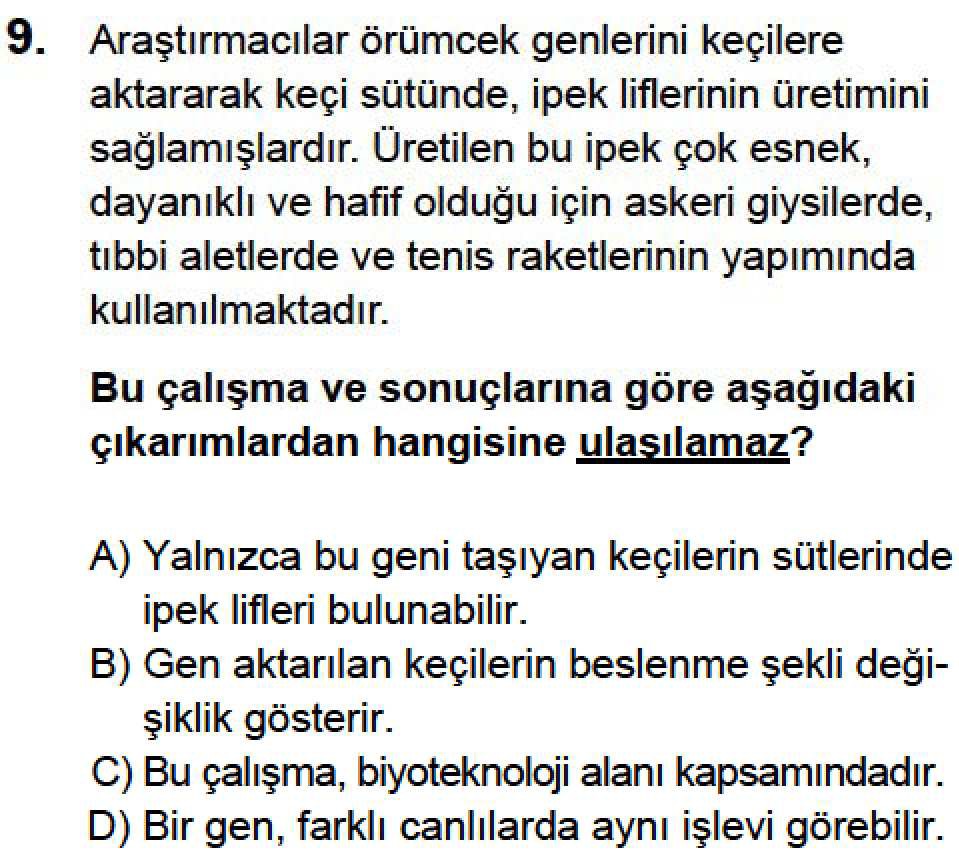 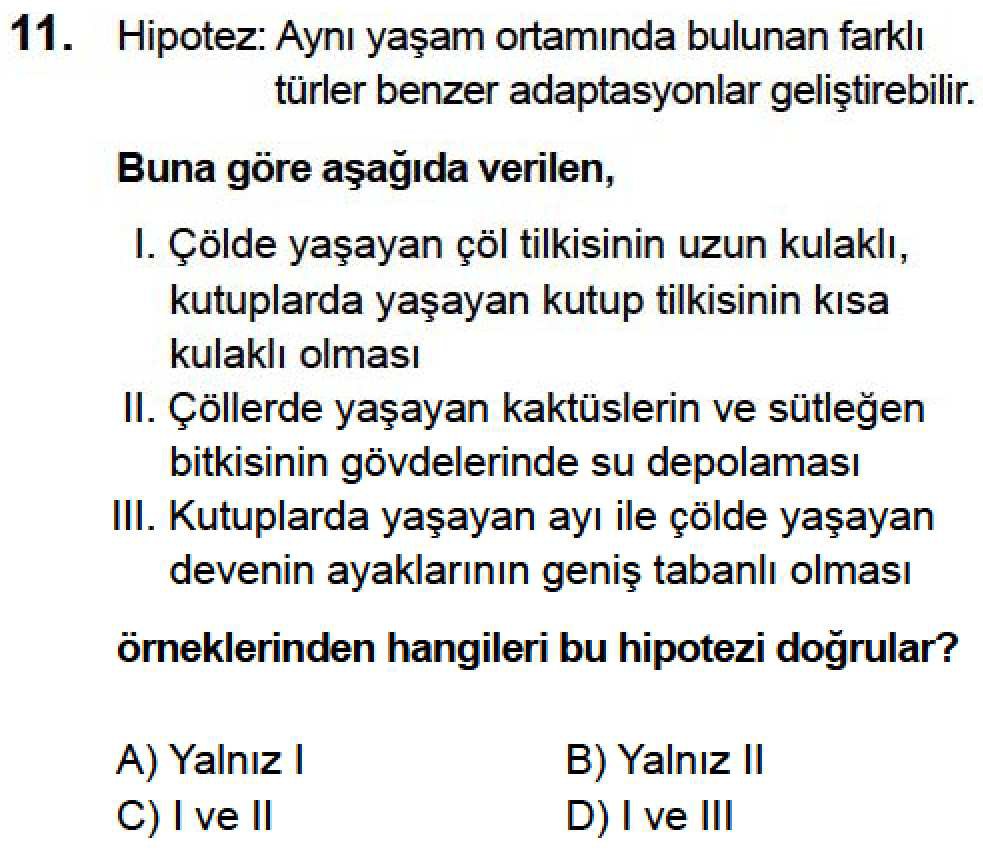 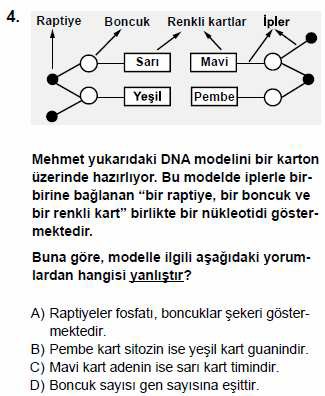 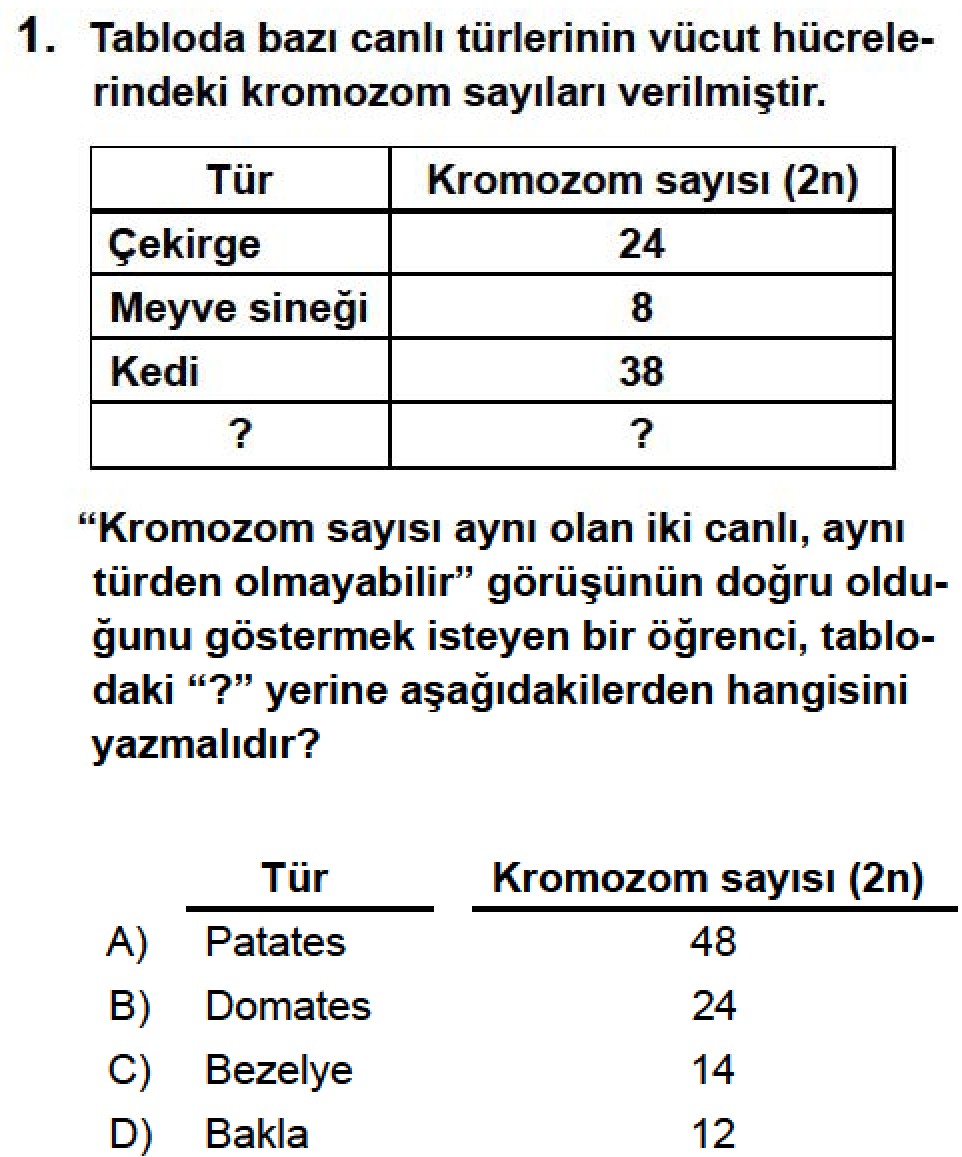 2014–2015–TEOG–1–A KĐTAPÇIĞI–4.SORU	B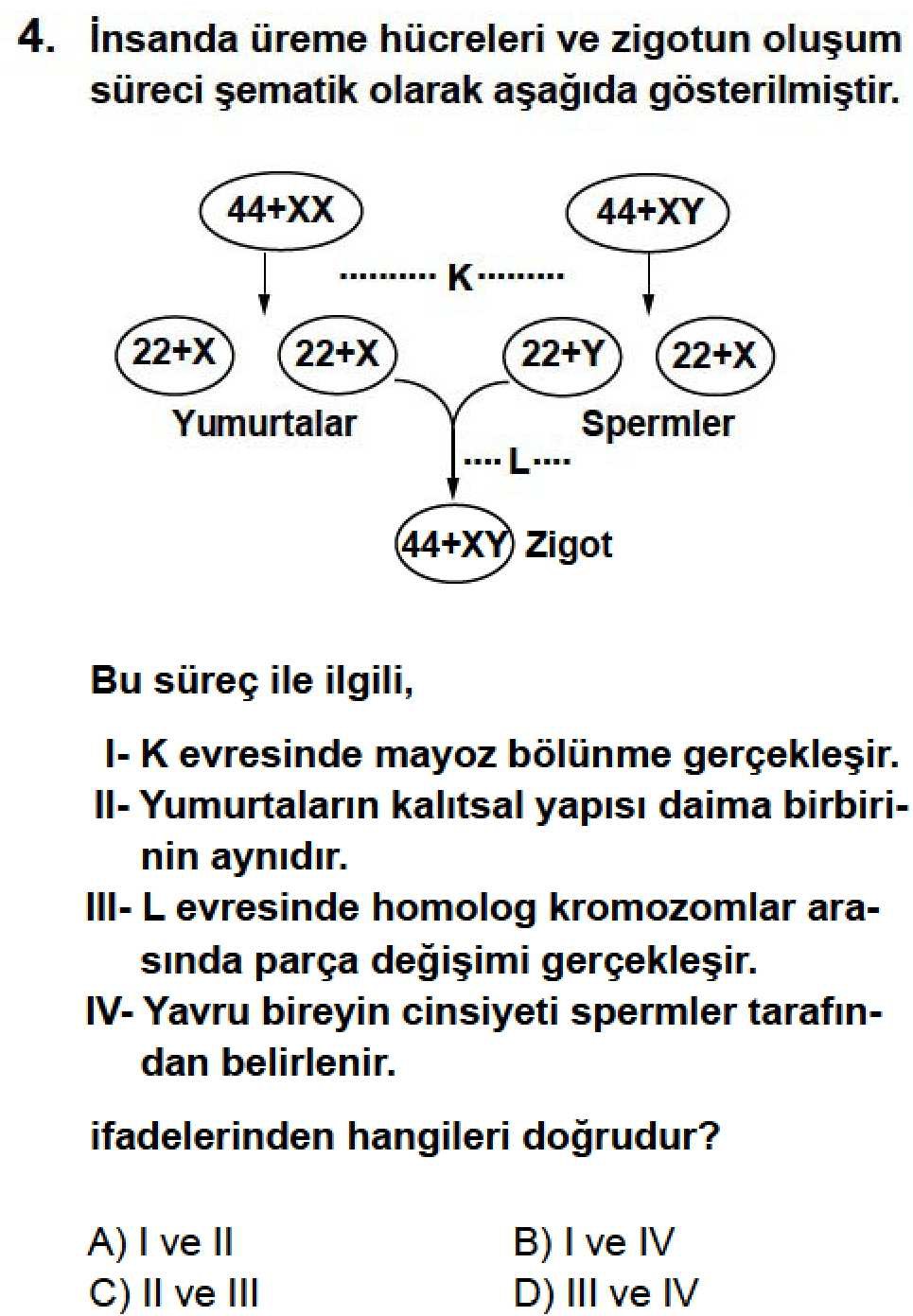 2014–2015–TEOG–1–A KĐTAPÇIĞI–5.SORU	D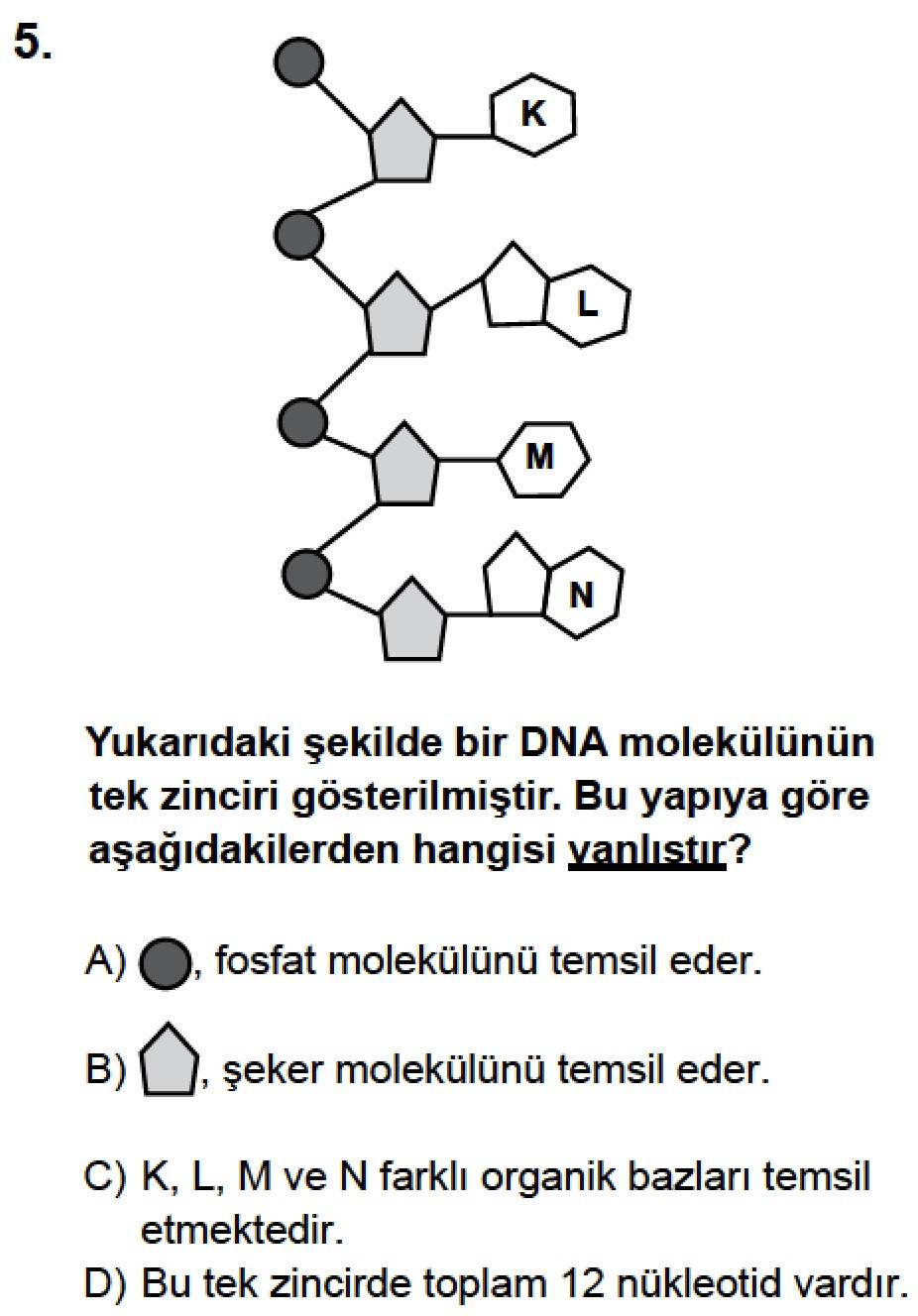 2014–2015–TEOG–2–MAZERET SINAVI–A KĐTAPÇIĞI–2.SORU	C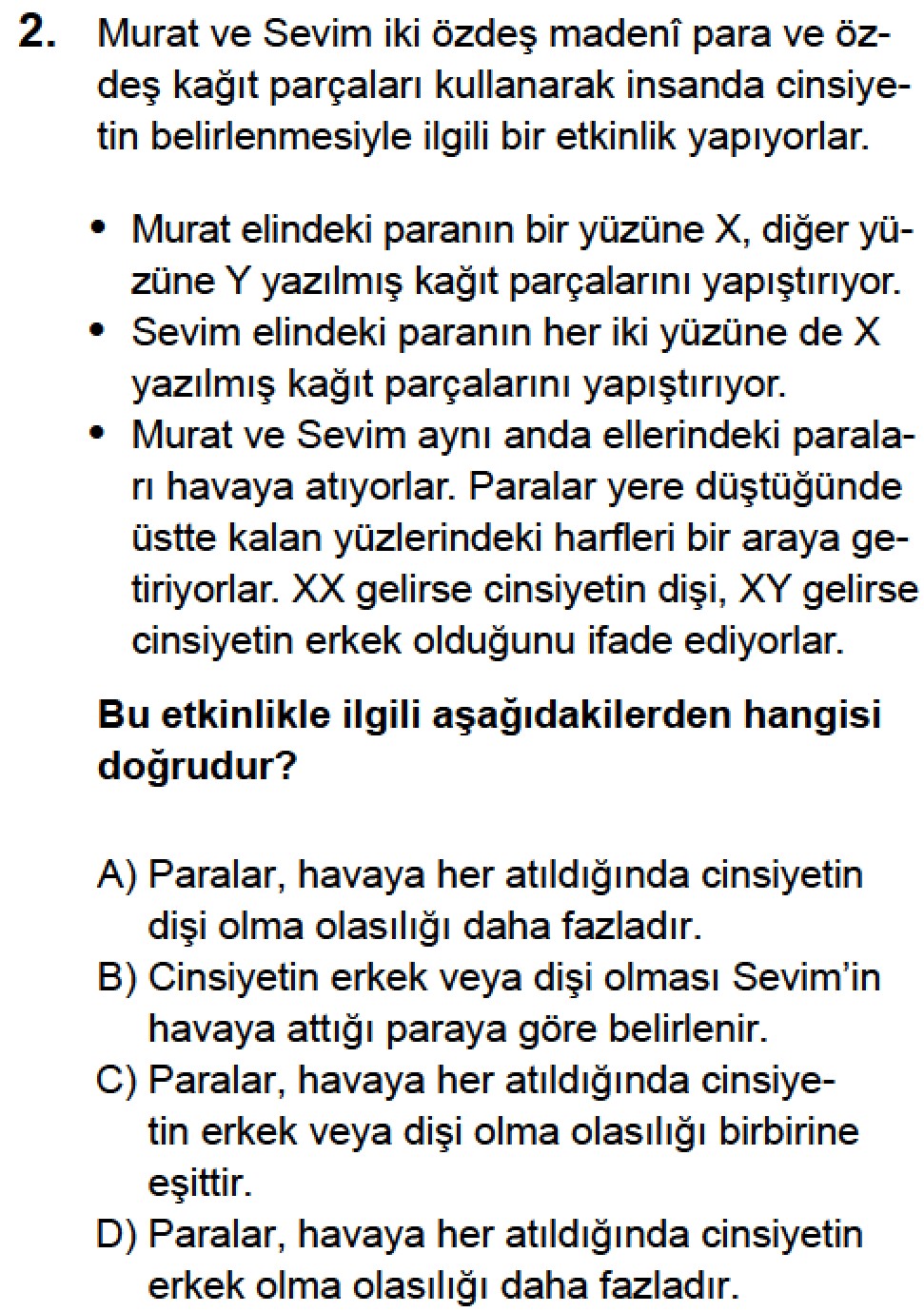 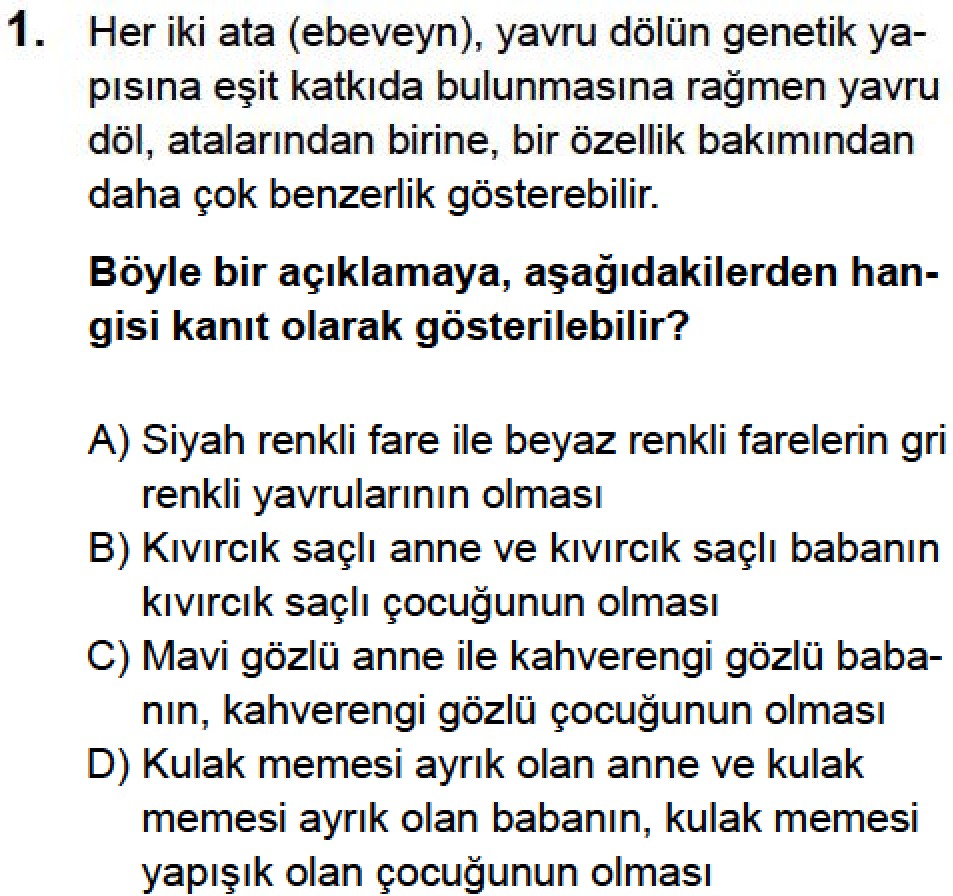 2014–2015–TEOG–1–MAZERET SINAVI–A KĐTAPÇIĞI–3.SORU	B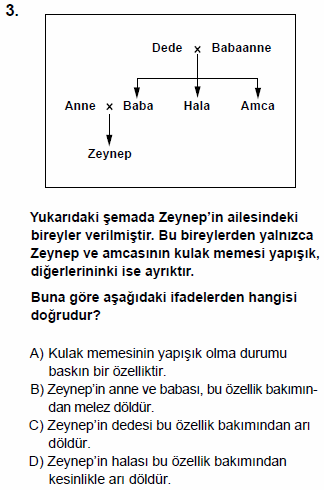 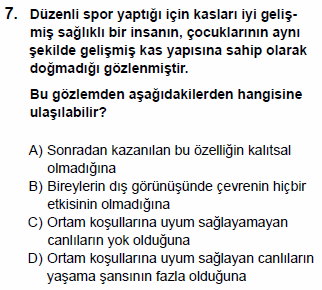 2014–2015–TEOG–1–MAZERET SINAVI–A KĐTAPÇIĞI–8.SORU	C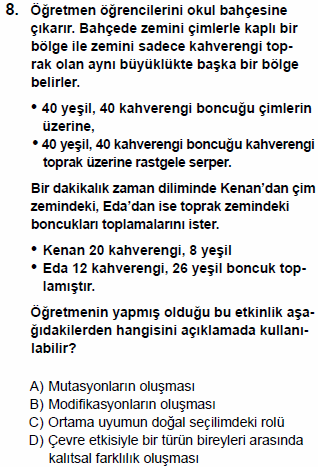 2014–2015–TEOG–1–A KĐTAPÇIĞI–2.SORU	D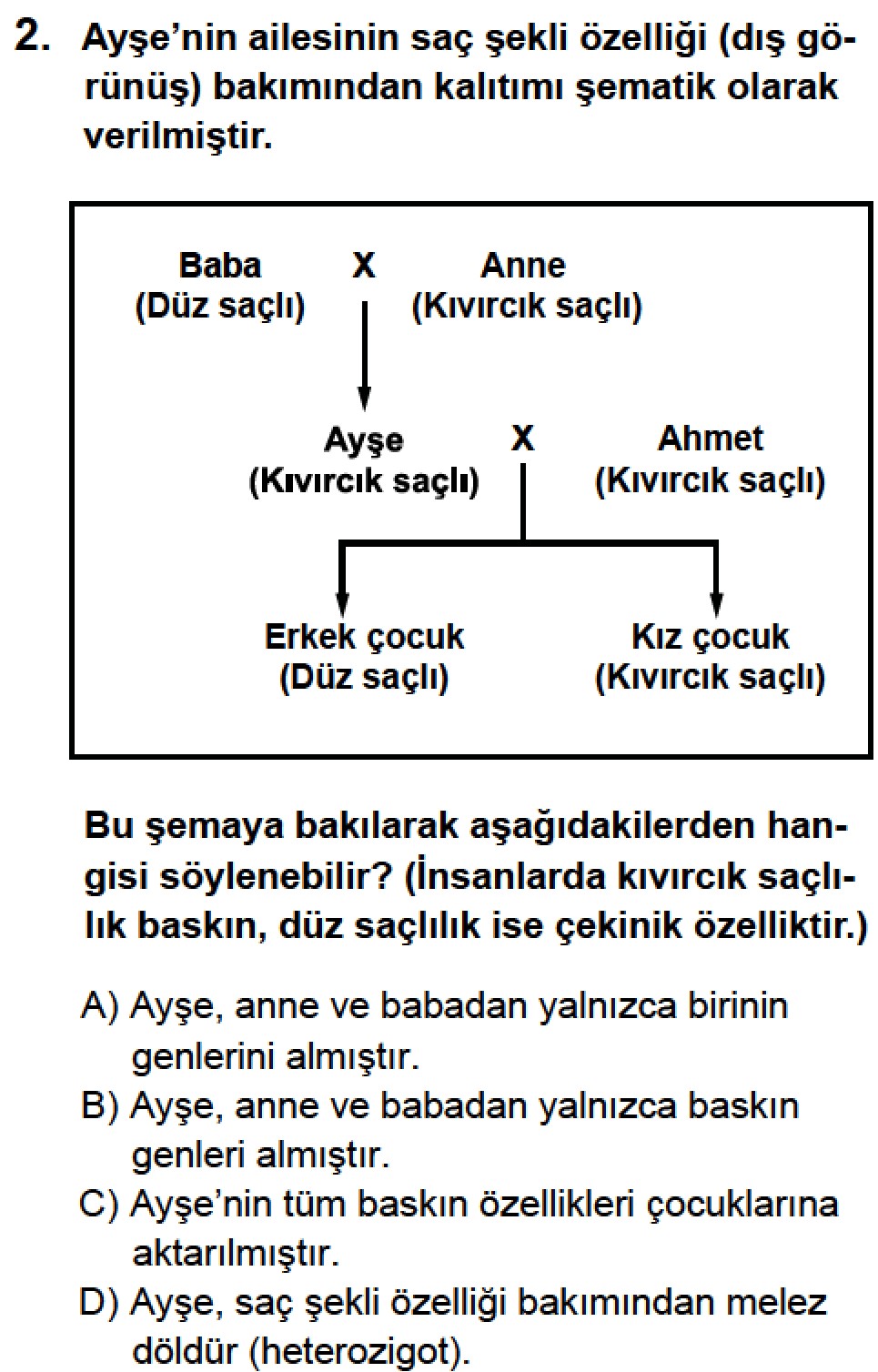 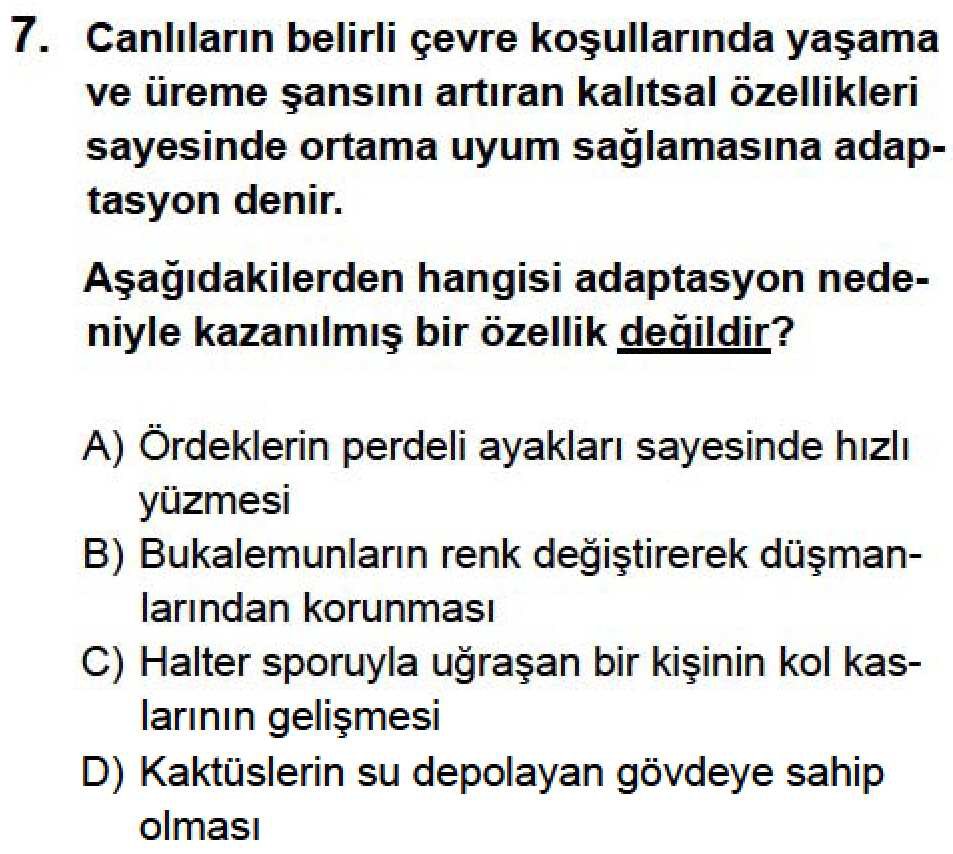 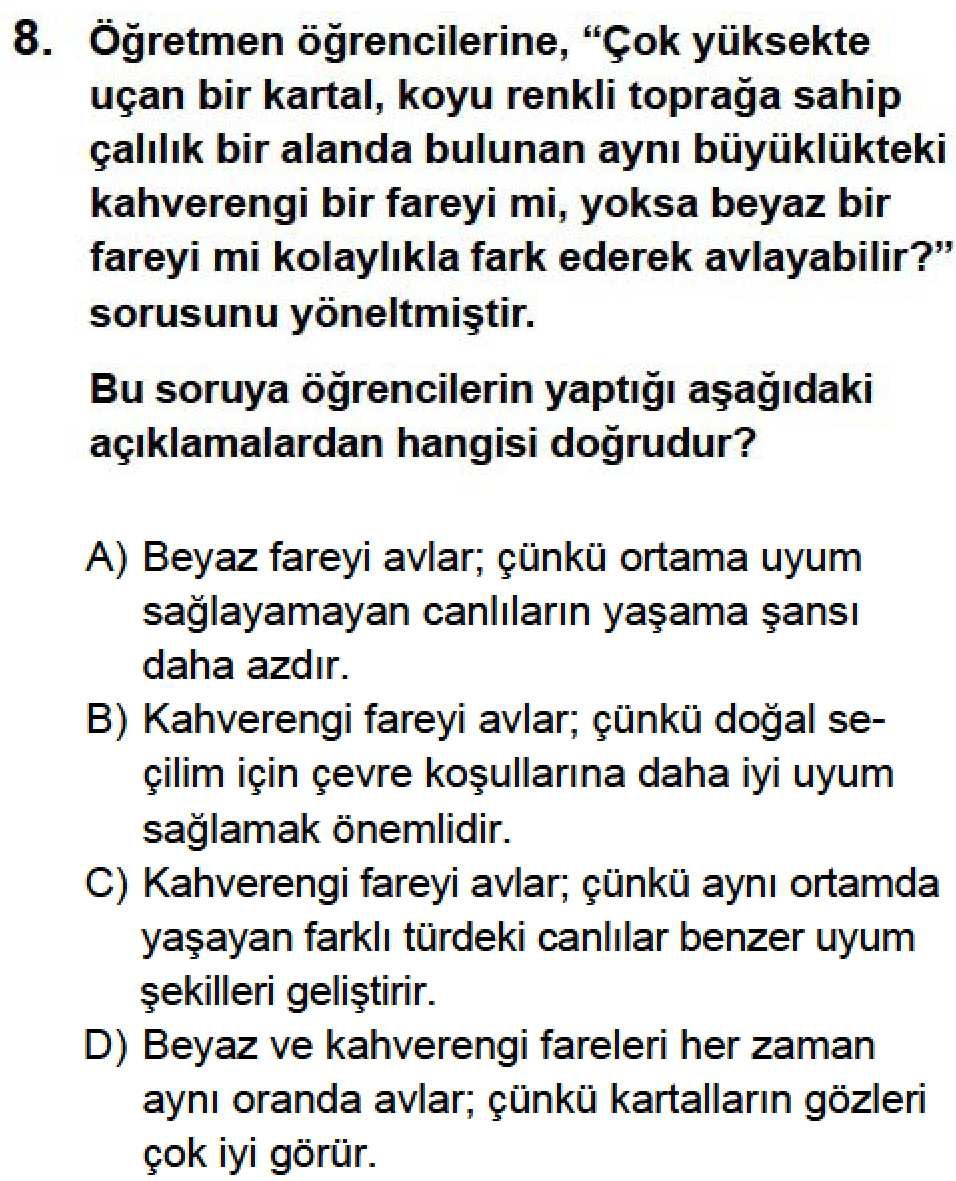 2013–2014–TEOG–1–MAZERET SINAVI–A KĐTAPÇIĞI–5.SORU	A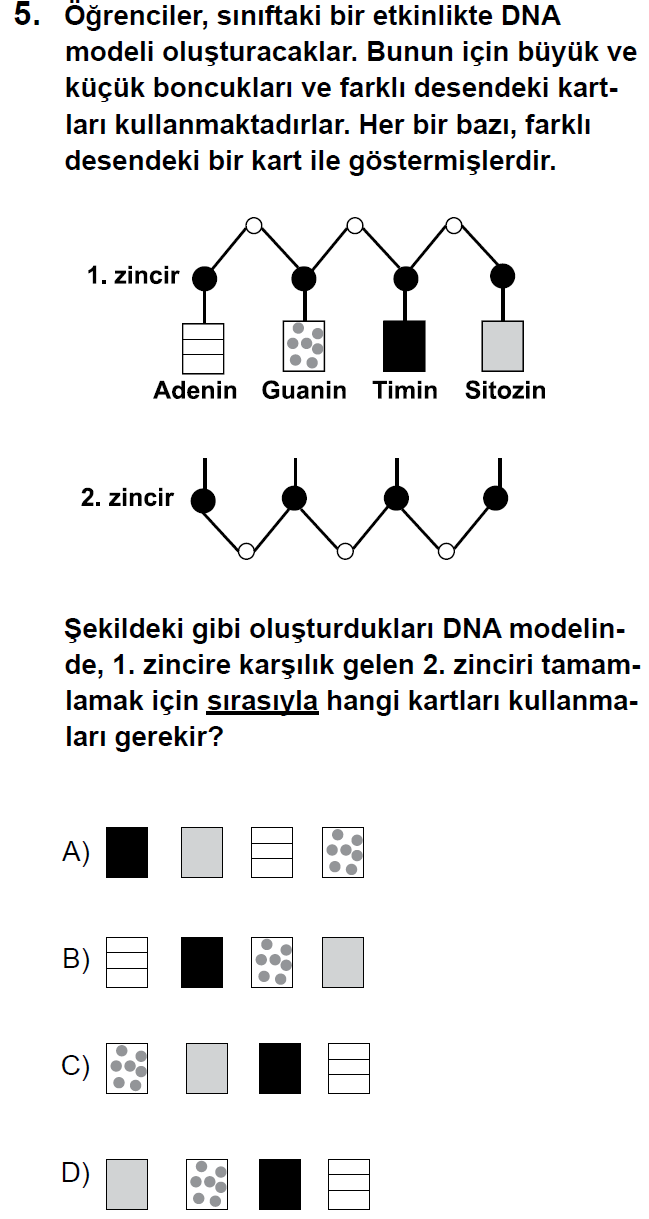 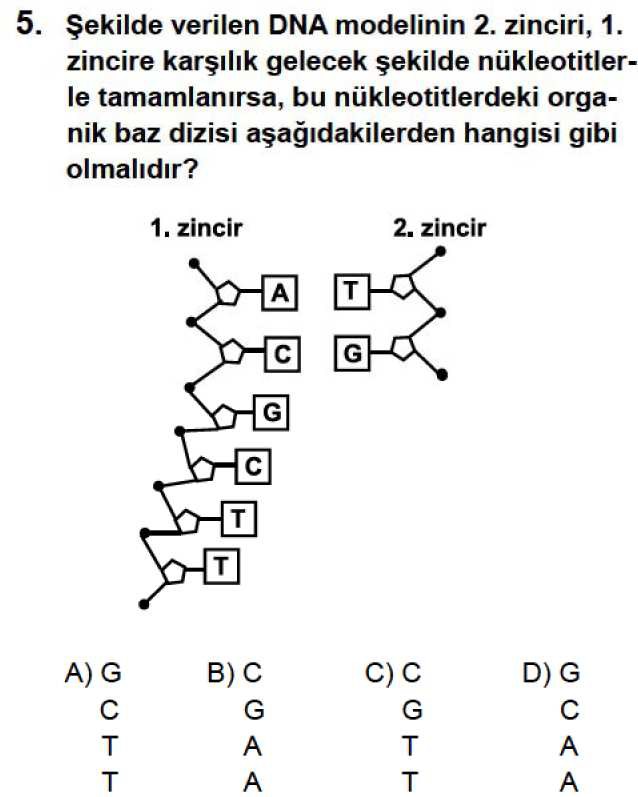 2013–2014–TEOG–1–MAZERET SINAVI–A KĐTAPÇIĞI–2.SORU	A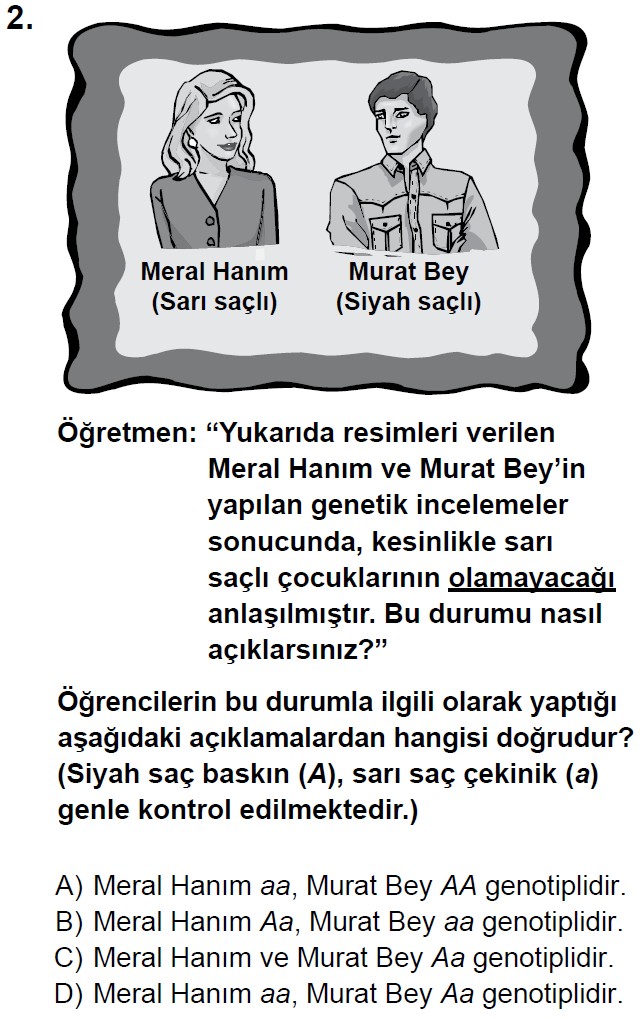 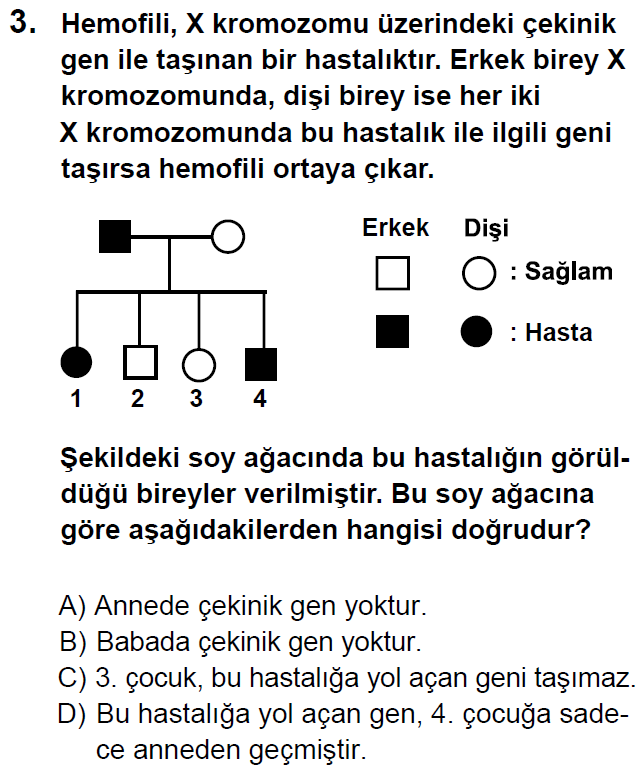 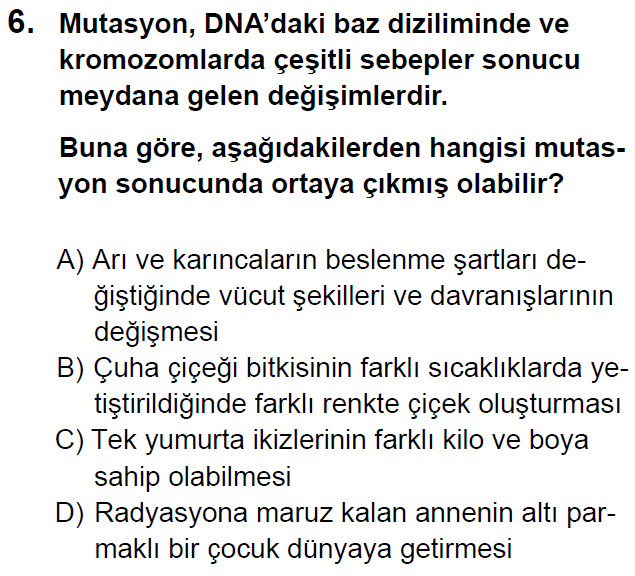 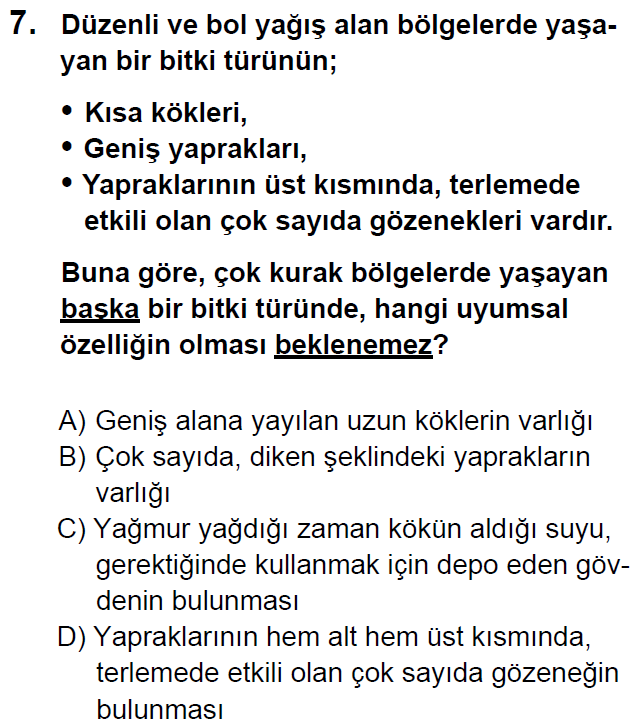 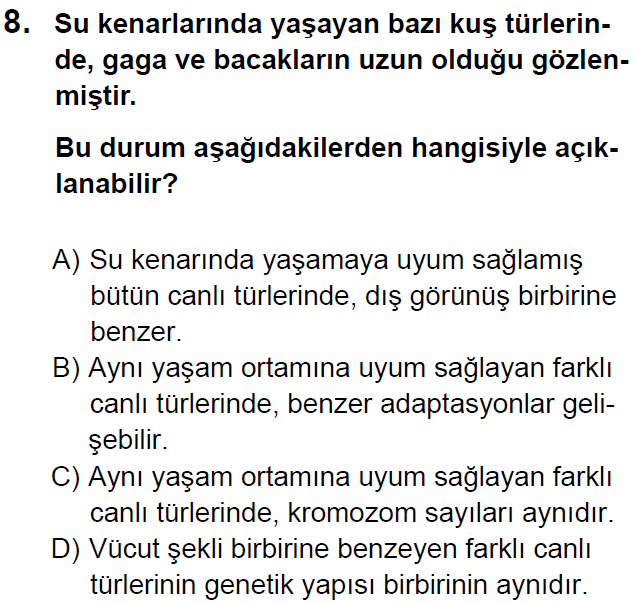 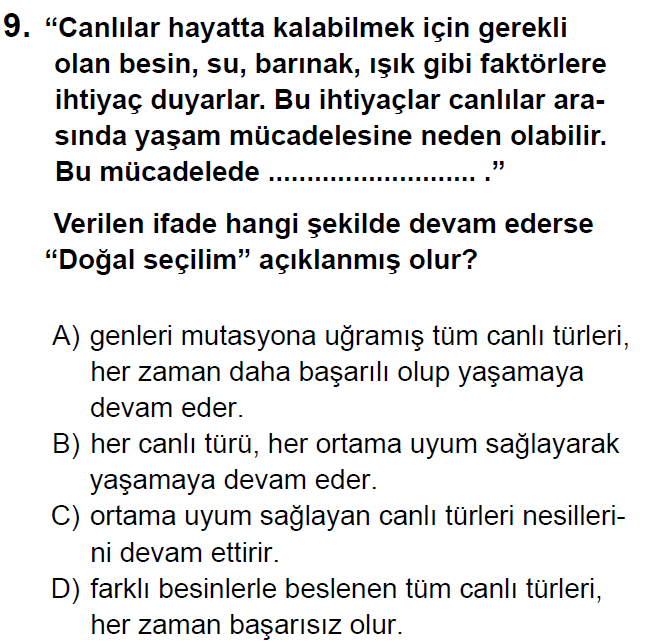 2013–2014–TEOG–1–A KĐTAPÇIĞI–2.SORU	A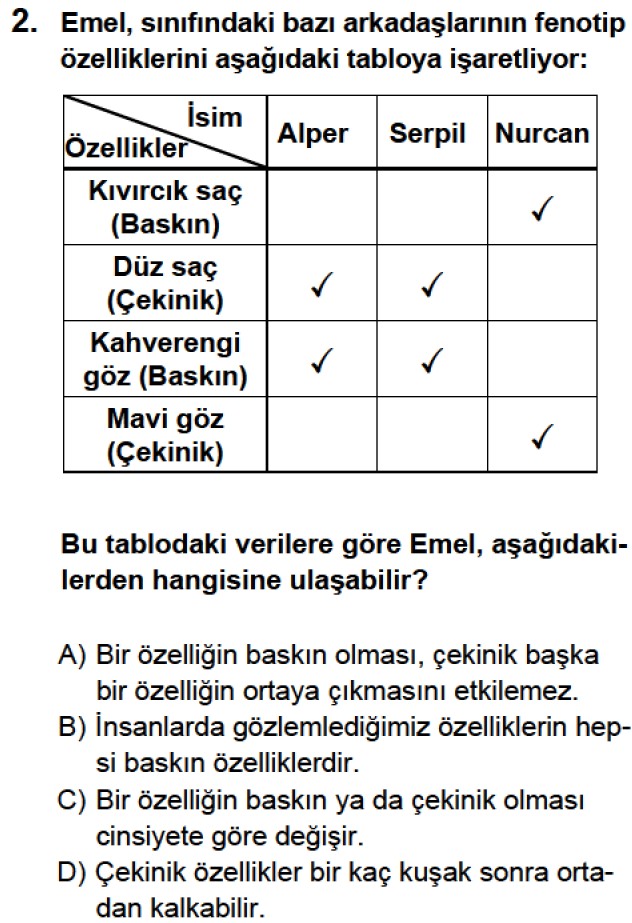 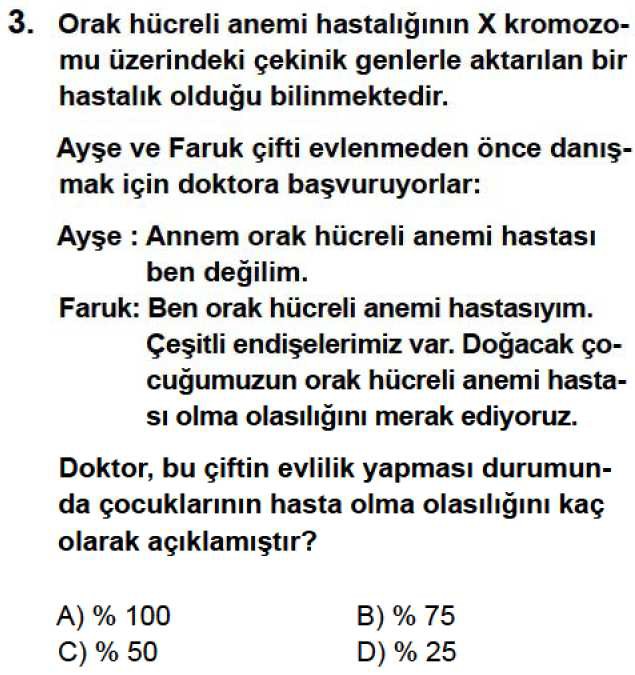 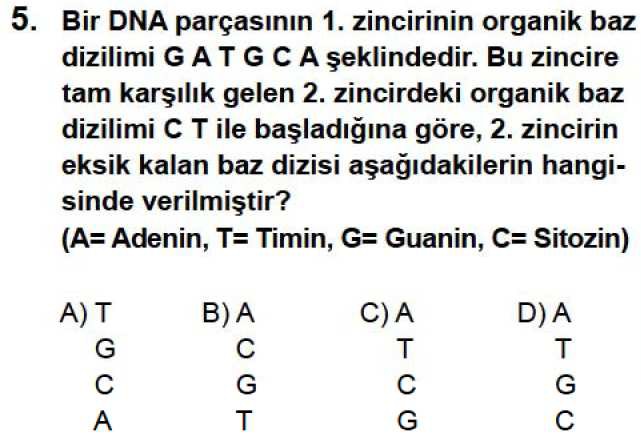 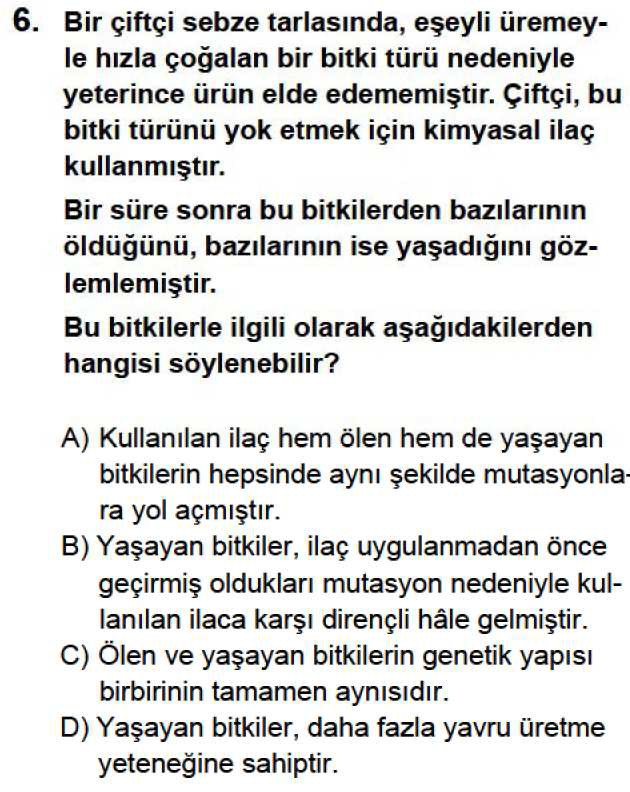 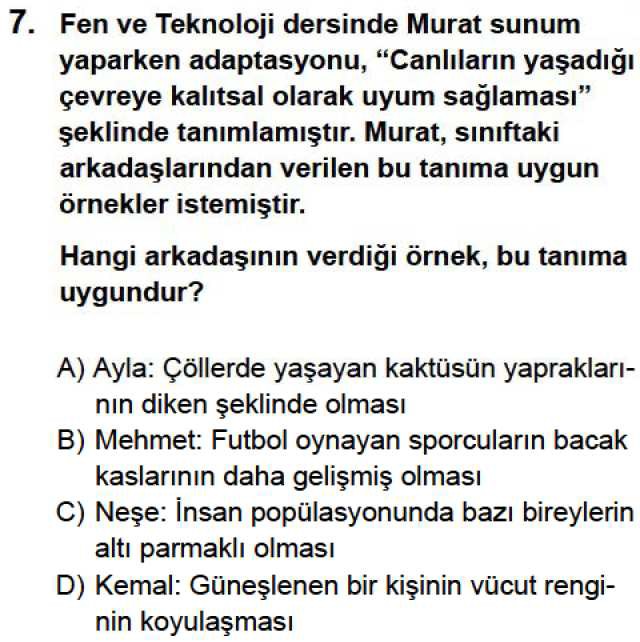 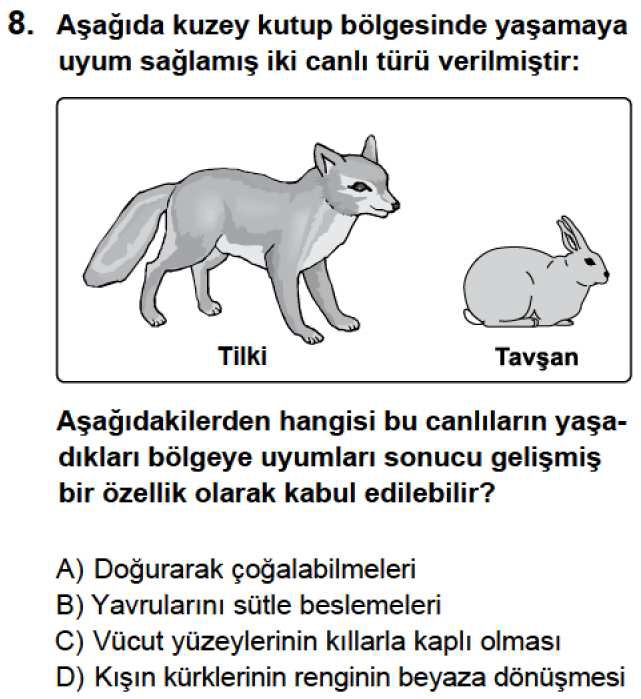 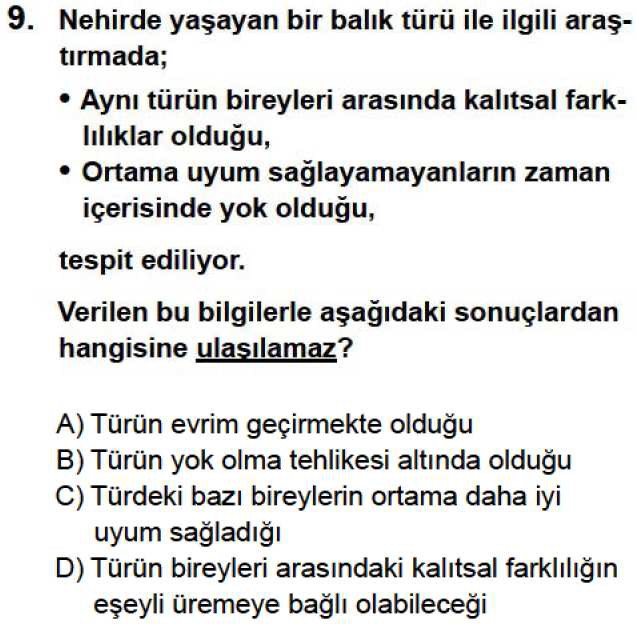 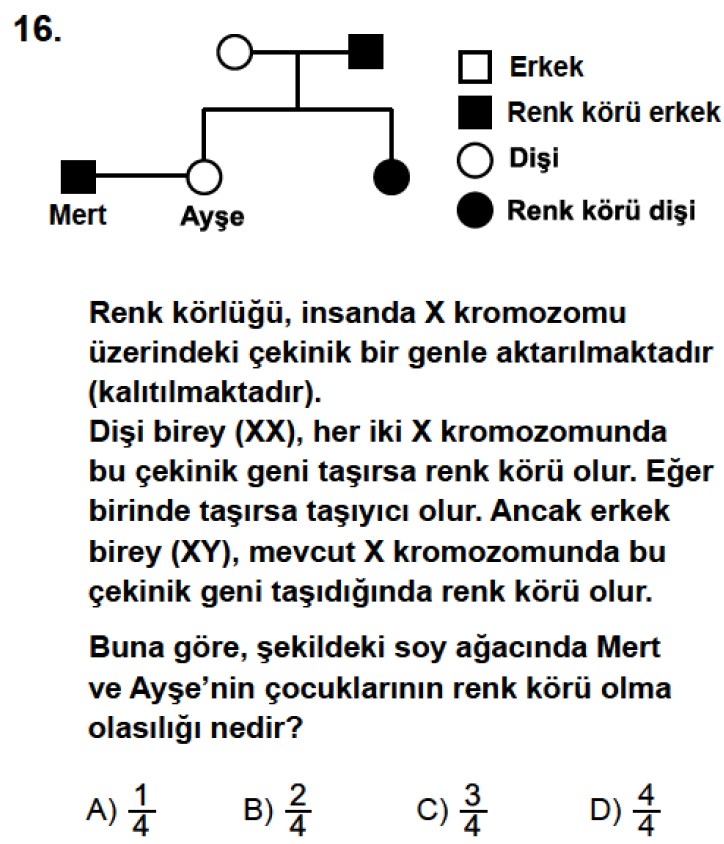 2012–2013–SBS–A KĐTAPÇIĞI–17.SORU	D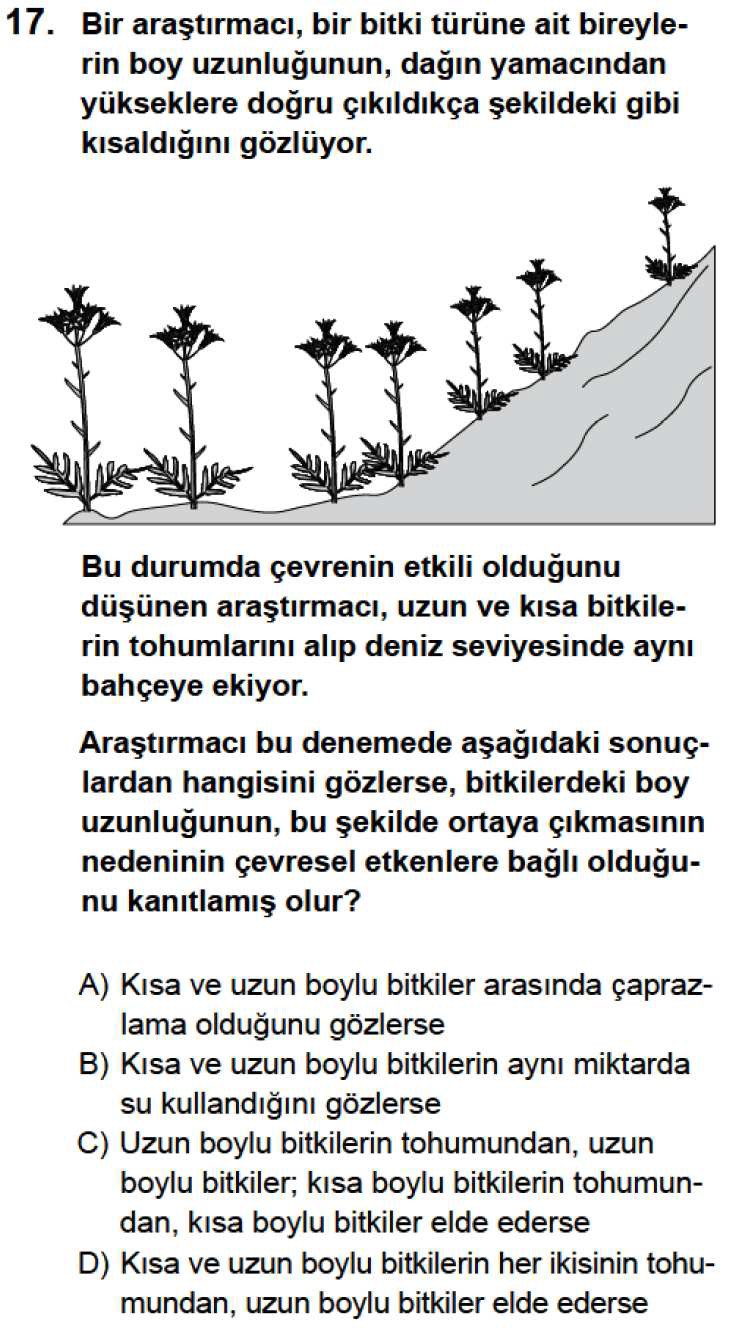 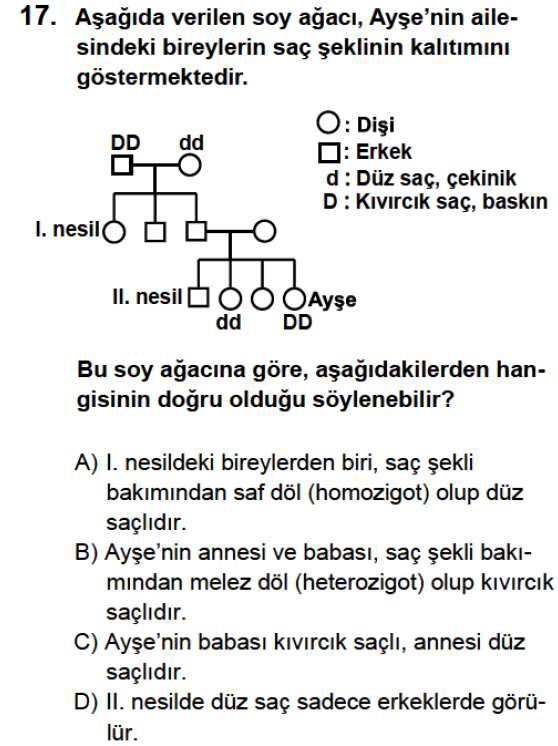 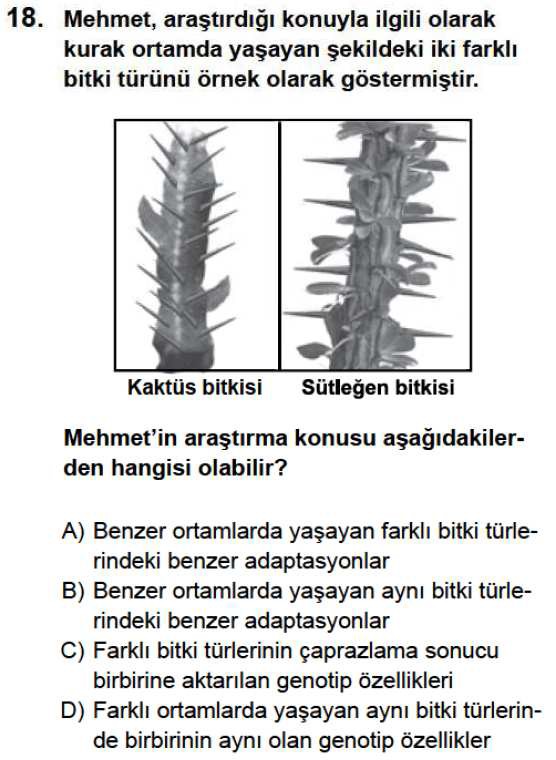 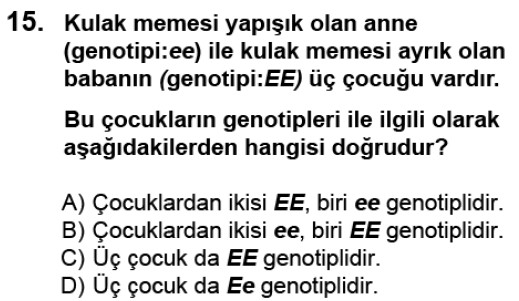 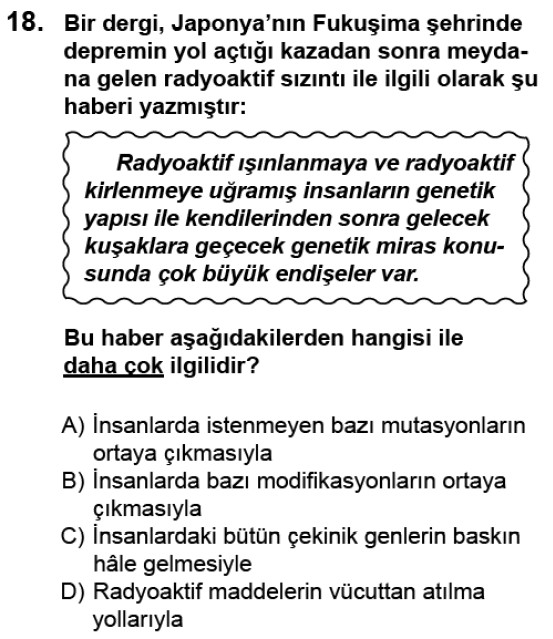 2009–2010–SBS–A KĐTAPÇIĞI–15.SORU	B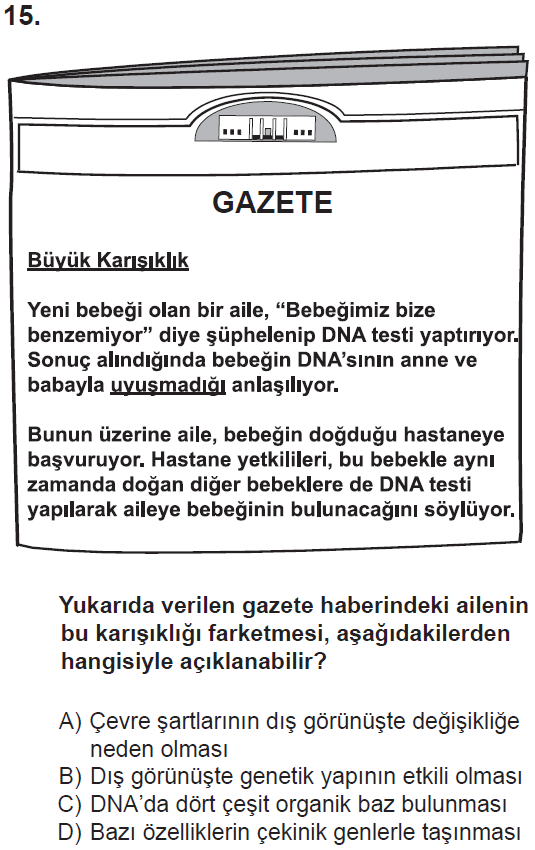 2009–2010–SBS–A KĐTAPÇIĞI–16.SORU	D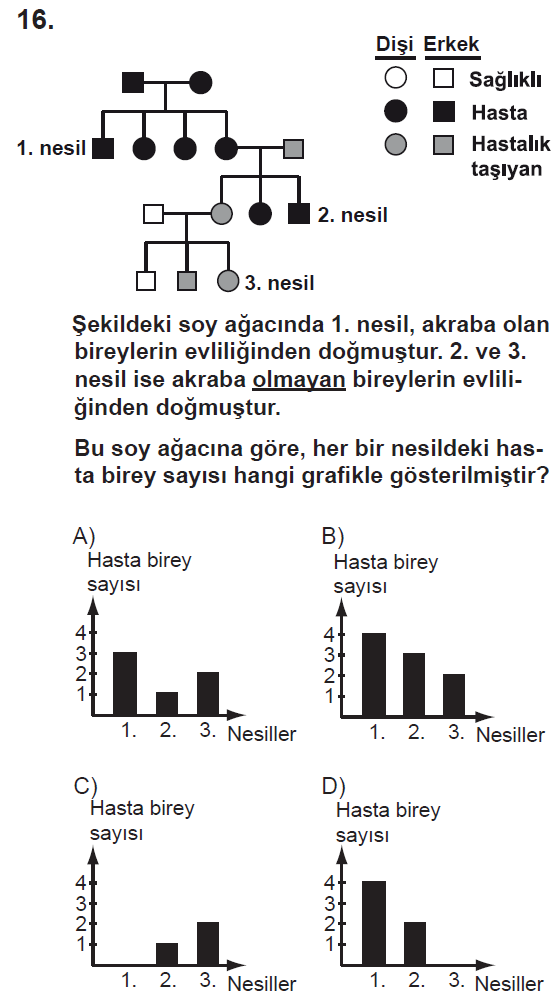 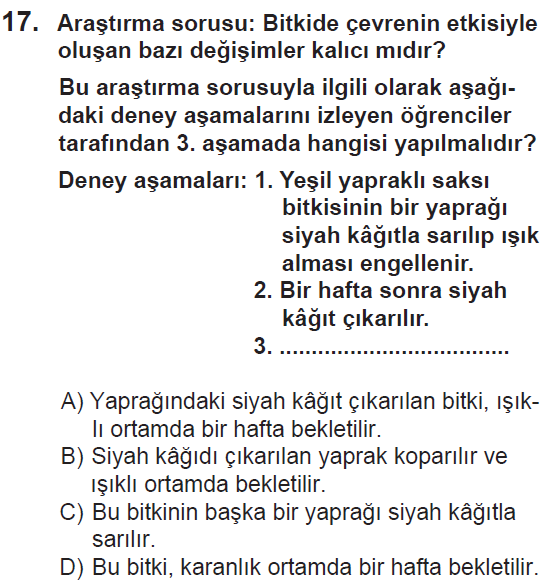 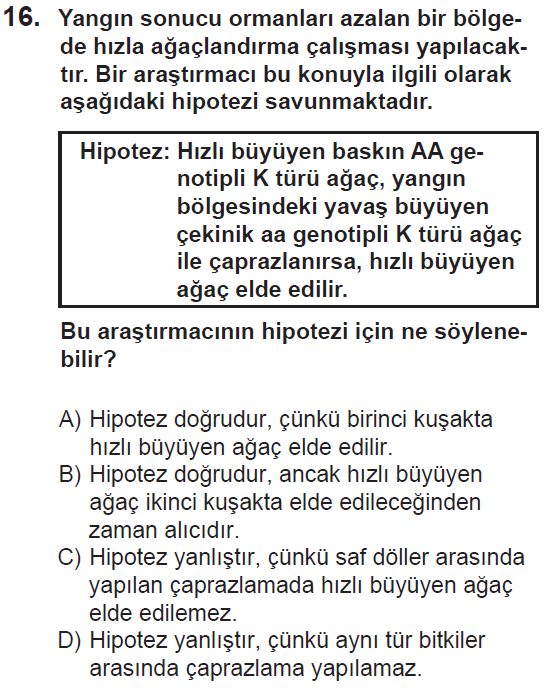 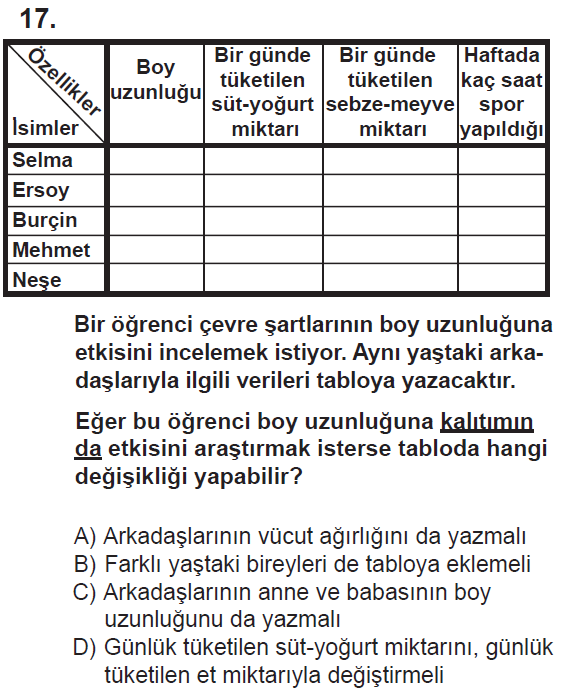 